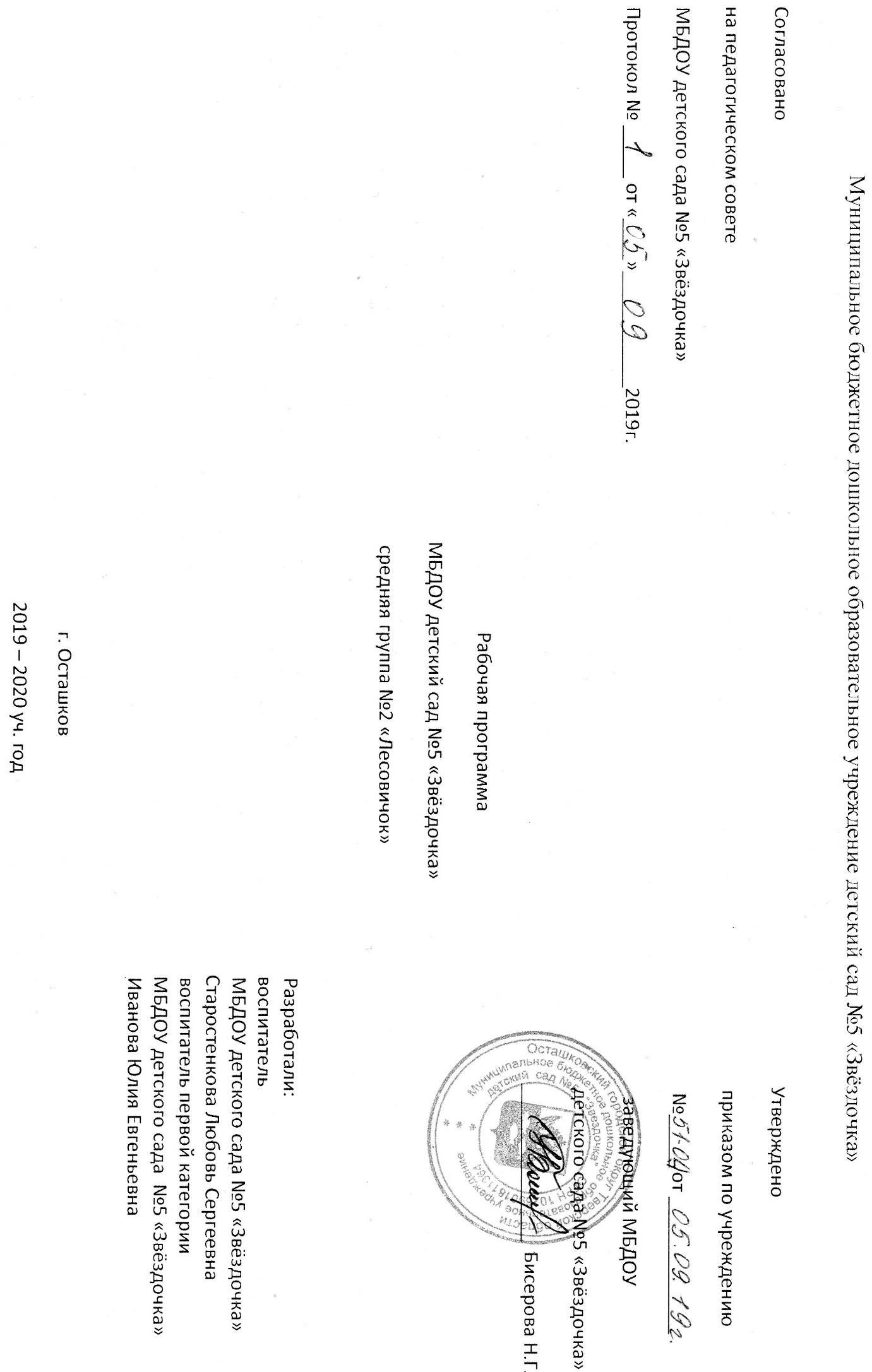                                                                             Пояснительная запискаВ соответствии с Федеральным законом от 29.12.2012г №273-ФЗ «Об образовании в Российской Федерации» в образовательной программе должны быть представлены рабочие программы организованной образовательной деятельности.                              Рабочая программа группы –локальный акт образовательного учреждения, разрабатываемый на основе образовательной программы ДОУ, а также примерной общеобразовательной программы «Радуга» авторами которой являются: Т.И. Гризик, Т. Н. Доронова, Е. В. Соловьева, С.Г. Якобсон. Содержание рабочей программы отражает реальные условия группы, возрастные и индивидуальные особенности развития воспитанников.Режим работы – пятидневный, с 6 час.30мин. до 18 час.30 мин. С 12 часовым пребыванием детей в учреждении; выходные дни – суббота, воскресенье.Условием организации жизнедеятельности воспитанников являются следующие режимы дня: на холодный и теплый период года, режим двигательной активностиРазвивающая предметно-пространственная среда группы и участка обеспечивает полноценное развитие личности ребенка во всех основных образовательных областях, а именно: в сфере социально – коммуникативного, познавательного, речевого, художественно – эстетического и физического благополучия и положительного отношения к миру к себе и другим людям.Группа воспитанников имеет возможность посещать в соответствии с учебным планом музыкальный зал, (физкультурный зал). Кабинет психолога, медицинский и процедурный кабинеты. В группе оборудованы уголки отдыха и ИЗО – деятельности, физкультурные, речевые уголки, выделены учебные зоны.Группа имеет прогулочный участок.Рабочая программа разработана на основе программы «Радуга»Авторы: Т. И. Гризик, Т. Н. Доронова, Е. В. Соловьева, С. Г. Якобсон.Научный руководитель: Е. В. СоловьеваИзд. «Просвещение», .Парциальные программы и методические пособияСодержание программы обеспечивает развитие личности, мотивации и способностей детей в различных видах деятельности и охватывать следующие структурные единицы, представляющие определенные направления развития и образования детей (образовательные области):социально-коммуникативное развитие;познавательное развитие; речевое развитие;художественно-эстетическое развитие;физическое развитие.Социально-коммуникативное развитие направлено на усвоение норм и ценностей, принятых в обществе, включая моральные и нравственные ценности; развитие общения и взаимодействия ребенка с взрослыми и сверстниками; становление самостоятельности, целенаправленности и саморегуляции собственных действий; развитие социального и эмоционального интеллекта, эмоциональной отзывчивости, сопереживания, формирование готовности к совместной деятельности со сверстниками, формирование уважительного отношения и чувства принадлежности к своей семье и к сообществу детей и взрослых в Организации; формирование позитивных установок к различным видам труда и творчества; формирование основ безопасного поведения в быту, социуме, природе.Познавательное развитие предполагает развитие интересов детей, любознательности и познавательной мотивации; формирование познавательных действий, становление сознания; развитие воображения и творческой активности; формирование первичных представлений о себе, других людях, объектах окружающего мира, о свойствах и отношениях объектов окружающего мира (форме, цвете, размере, материале, звучании, ритме, темпе, количестве, числе, части и целом, пространстве и времени, движении и покое, причинах и следствиях и др.), о малой родине и Отечестве, представлений о социокультурных ценностях нашего народа, об отечественных традициях и праздниках, о планете Земля как общем доме людей, об особенностях ее природы, многообразии стран и народов мира.Речевое развитие включает владение речью как средством общения и культуры; обогащение активного словаря; развитие связной, грамматически правильной диалогической и монологической речи; развитие речевого творчества; развитие звуковой и интонационной культуры речи, фонематического слуха; знакомство с книжной культурой, детской литературой, понимание на слух текстов различных жанров детской литературы; формирование звуковой аналитико-синтетической активности как предпосылки обучения грамоте.Художественно-эстетическое развитие предполагает развитие предпосылок ценностно-смыслового восприятия и понимания произведений искусства (словесного, музыкального, изобразительного), мира природы; становление эстетического отношения к окружающему миру; формирование элементарных представлений о видах искусства; восприятие музыки, художественной литературы, фольклора; стимулирование сопереживания персонажам художественных произведений; реализацию самостоятельной творческой деятельности детей (изобразительной, конструктивно-модельной, музыкальной и др.).Физическое развитие включает приобретение опыта в следующих видах деятельности детей: двигательной, в том числе связанной с выполнением упражнений, направленных на развитие таких физических качеств, как координация и гибкость; способствующих правильному формированию опорно-двигательной системы организма, развитию равновесия, координации движения, крупной и мелкой моторики обеих рук, а также с правильным, не наносящем ущерба организму, выполнением основных движений (ходьба, бег, мягкие прыжки, повороты в обе стороны), формирование начальных представлений о некоторых видах спорта, овладение подвижными играми с правилами; становление целенаправленности и саморегуляции в двигательной сфере; становление ценностей здорового образа жизни, овладение его элементарными нормами и правилами (в питании, двигательном режиме, закаливании, при формировании полезных привычек и др.).ВОЗРАСТНЫЕ ПСИХОЛОГИЧЕСКИЕ И ИНДИВИДУАЛЬНЫЕ ОСОБЕННОСТИ ВОСПИТАННИКОВ 4-5 ЛЕТ, ОБУЧАЮЩИХСЯ ПО ПРОГРАММЕ «РАДУГА».У ребенка в возрасте 4-5 лет появляется продуктивное целеполагание, у детей впервые появляется желание не использовать какую-то готовую вещь, а самому создать что-то новое (н-р: построить машинку из кубиков). У ребенка появляется представление о том, что он хочет сделать и что должно стать результатом его усилий.  Ребенок способен обогащать и далее развертывать уже реализованные цели, может в течение относительно длительного времени (несколько дней) разворачивать и удерживать систему взаимосвязанных целей. Дети способны усовершенствовать уже сделанную работу за счет постановки новых целей. Дети способны ставить общие цели и сотрудничать со сверстниками для их достижения.Новообразования в развитии сознания детей проявляются в том, что на пятом году жизни дети способны в своем познании окружающего выходить за пределы того, с чем непосредственно сталкиваются сами.Ребенку становятся интересны внутренние связи явлений, и прежде всего причинно-следственные отношения. Дети пробуют строить первые умозаключения. Ребенок обретает способность воспринимать и воображать себе на основе словесного описания различные «миры» и события.Сюжеты игр детей отражают их собственный опыт, а также черпаются из сми. Многие дети уже способны давать оценку собственным поступкам.Мышление ребенка постепенно становится речевым. Совершенствуется способность классифицировать не только по признаку предмета, но и такие сложные качества, как «может летать», «работает от электричества» и т д.Сформирована операция сериации – построения возрастающего или убывающего упорядоченного ряда (например по размеру).Ребенок активно осваивает операцию счета в пределах первого десятка.Большинство детей начинают проявлять интерес к абстрактным символам. Начинает развиваться знаково-символическая функция.Дети могут находить простейшие закономерности в построении упорядоченного ряда и продолжать ряды в соответствии с ними.Развиваются и совершенствуются представления о пространстве и времени.Заметно увеличивается значение речи как способа передачи детям взрослыми различной информации. Рассказ становится эффективным способом расширения кругозора детей наряду с наблюдением и экспериментированием.Эмоциональные реакции детей становятся более стабильными, уравновешенными.  Дети психически становятся более выносливыми, не так быстро утомляются, их настроение менее зависит от состояния организма и значительно более стабильно. У ребенка в этом возрасте появляется способность сопереживать вымышленным персонажам, например героям сказок, детям становится доступна внутренняя жизнь другого человека. Главным источником эмоций становятся жизненные ситуации, система взаимоотношений, в которую попадает человек. Это любовь и вражда, страх и помощь, справедливость и несправедливость. Что отражается и в играх детей.Речь детей обретает интонационное выразительное богатство, в не появляются различные оттенки. Всевозможные позы, жесты, мимика передают разные эмоции персонажа, которого играет ребенок. Возникает ролевой диалог.Сверстник ребенка становится интересен как партнер по играм. Ребенок страдает, если никто не хочет с ним играть.  Дети играют небольшими группами от 2 до 5 человек, иногда эти группы становятся постоянными (появляются первые друзья). Недостатки воспитания к этому возрасту оформляются в устойчивые неприятные черты характера. Следует учитывать индивидуальные особенности темперамента и наследственность ребенка, мягко корректируя их.ЦЕЛЬ ПРОГРАММЫ:1) повышение социального статуса дошкольного образования;2) обеспечение государством равенства возможностей для каждого ребенка в получении качественного дошкольного образования;3) обеспечение государственных гарантий уровня и качества дошкольного образования на основе единства обязательных требований к условиям реализации образовательных программ дошкольного образования, их структуре и результатам их освоения;4) сохранение единства образовательного пространства Российской Федерации относительно уровня дошкольного образования.ЗАДАЧИ ПРОГРАММЫ:1) охраны и укрепления физического и психического здоровья детей, в том числе их эмоционального благополучия;2) обеспечения равных возможностей для полноценного развития каждого ребенка в период дошкольного детства независимо от места жительства, пола, нации, языка, социального статуса, психофизиологических и других особенностей (в том числе ограниченных возможностей здоровья);3) обеспечения преемственности целей, задач и содержания образования, реализуемых в рамках образовательных программ различных уровней (далее - преемственность основных образовательных программ дошкольного и начального общего образования);4) создания благоприятных условий развития детей в соответствии с их возрастными и индивидуальными особенностями и склонностями, развития способностей и творческого потенциала каждого ребенка как субъекта отношений с самим собой, другими детьми, взрослыми и миром;5) объединения обучения и воспитания в целостный образовательный процесс на основе духовно-нравственных и социокультурных ценностей и принятых в обществе правил и норм поведения в интересах человека, семьи, общества;6) формирования общей культуры личности детей, в том числе ценностей здорового образа жизни, развития их социальных, нравственных, эстетических, интеллектуальных, физических качеств, инициативности, самостоятельности и ответственности ребенка, формирования предпосылок учебной деятельности;7) обеспечения вариативности и разнообразия содержания Программ и организационных форм дошкольного образования, возможности формирования Программ различной направленности с учетом образовательных потребностей, способностей и состояния здоровья детей;8) формирования социокультурной среды, соответствующей возрастным, индивидуальным, психологическим и физиологическим особенностям детей;9) обеспечения психолого-педагогической поддержки семьи и повышения компетентности родителей (законных представителей) в вопросах развития и образования, охраны и укрепления здоровья детей.СРОК РЕАЛИЗАЦИИ: один годОСНОВНЫЕ ПРИНЦИПЫ: Полноценное проживание ребенком всех этапов детства, обогащение (амплификация) детского развития;Построение образовательной деятельности на основе индивидуальных особенностей каждого ребенка, при котором сам ребенок становится активным в выборе содержания своего образования, становится субъектом образования (далее индивидуализация дошкольного образования);Содействие и сотрудничество детей и взрослых, признание ребенка полноценным участником (субъектом) образовательных отношений;Поддержка инициативы детей в различных видах деятельности;Сотрудничество Организации с семьей;Приобщение детей к социокультурным нормам, традициям семьи, общества и государства;Формирование познавательных интересов и познавательных действий ребенка в различных видах деятельности;Возрастная адекватность дошкольного образования (соответствие условий, требований, методов возрасту и особенностям развития);Учет этнокультурной ситуации развития детей.ОЖИДАЕМЫЙ РЕЗУЛЬТАТ РЕАЛИЗАЦИИ ПРОГРАММЫ:Результаты освоения программы делятся на итоговые и промежуточные. По итогам освоения программы «Радуга» каждый ребенок:Достаточно физически развит, владеет основными культурно-гигиеническими и двигательными навыками.Любознательный, активный.Эмоционально отзывчивый.Общительный, владеет средствами общения и способами взаимодействия со взрослыми и сверстниками.Способный управлять своим поведением и планировать свои действия на основе первичных ценностных представлений, соблюдает элементарные общепринятые нормы и правила поведения.Имеющий первичные представления о себе, семье, обществе (ближайшем социуме), государстве (стране), мире и природе.Овладевший универсальными предпосылками учебной деятельности.Овладевший необходимыми умениями и навыками.Имеющий отличительные особенности выпускника «радужной» группы:Доброжелателен и спокоенДружелюбен к другим людям и живым существамУмеет договариваться со сверстниками и взрослымиИмеет сферу собственных познавательных интересовВедет себя в обществе в соответствии с принятыми культурными нормамиПсихологически устойчив к неуспеху и умеет конструктивно преодолевать возникающие трудностиХочет учиться и стать школьником, рассматривая это как новую желаемую и привлекательную ступень собственной взрослостиИнициативен в творчестве и игреИмеет чувство собственного достоинства и способен уважать других.ПОЗНАВАТЕЛЬНОЕ РАЗВИТИЕ.МАТЕМАТИКАРАЗВИТИЕ РЕЧИЛЕПКА/КОНСТРУИРОВАНИЕРИСОВАНИЕФИЗКУЛЬТУРАСОДЕРЖАНИЕ ПРОГРАММЫ:ПРИМЕРНЫЙ ВАРИАНТ ГИБКОГО РЕЖИМА РЕАЛИЗАЦИИ ОБРАЗОВАТЕЛЬНЫХ ОБЛАСТЕЙ В ПРОЦЕССЕ ДЕТСКО Й ДЕЯТЕЛЬНОСТИ (СРЕДНЯЯ ГРУППА №1 )Учебный план:Формы, средства, способы реализации программы-	игры: дидактические, дидактические с элементами движения, сюжетно-ролевые, подвижные, психологические, музыкальные, хороводные, театрализованные, игры-драматизации, режиссёрские, подвижные игры имитационного характера;-	просмотр и обсуждение мультфильмов, -	чтение и обсуждение программных произведений разных жанров, чтение, рассматривание и обсуждение познавательных и художественных книг, детских иллюстрированных энциклопедий;-	создание ситуаций педагогических, морального выбора; беседы социально-нравственного содержания, специальные рассказы педагога детям об интересных фактах и событиях, о выходе из трудных житейских ситуаций, ситуативные разговоры с детьми;-	наблюдения за трудом взрослых, за живой и неживой природой, за сезонными изменениями в природе;-	изготовление предметов для игр, познавательно-исследовательской деятельности; создание макетов, коллекций и их оформление, изготовление украшений для группового помещения к праздникам, сувениров; украшение предметов для личного пользования;-	оформление выставок работ народных мастеров, произведений декоративно-прикладного искусства, книг с иллюстрациями, репродукций произведений живописи и др.; тематических выставок, выставок детского творчества, уголков природы;-	викторины, сочинение загадок;-	инсценировка и драматизация отрывков из сказок, разучивание стихотворений, развитие артистических способностей в подвижных играх имитационного характера;-	рассматривание и обсуждение предметных и сюжетных картинок, иллюстраций к знакомым сказкам и потешкам, игрушек, эстетически привлекательных предметов (деревьев, цветов, предметов быта и др.), произведений искусства (народного, декоративно-прикладного, изобразительного, книжной графики и пр.);-	продуктивная деятельность (рисование, лепка, аппликация, художественный труд) по замыслу, на темы народных потешек, по мотивам знакомых стихов и сказок, под музыку, на тему прочитанного или просмотренного произведения; рисование иллюстраций к художественным произведениям; рисование, лепка сказочных животных; творческие задания, рисование, иллюстраций к прослушанным музыкальным произведениям;-	слушание и обсуждение народной, классической, детской музыки, дидактические игры, связанные с восприятием музыки;-	пение, совместное пение, упражнения на развитие голосового аппарата, артикуляции, певческого голоса, беседы по содержанию песни (ответы на вопросы), драматизация песен;-	танцы, показ взрослым танцевальных и плясовых движений, совместные действия детей, совместное составление плясок под народные мелодии, хороводы;-	непосредственная образовательная деятельность по физическому воспитанию, игровая, сюжетная, тематическая (с одним видом физических упражнений), комплексная (с элементами развития речи, математики, конструирования), контрольно-диагностическая, учебно-тренирующего характера, физкультминутки; игры и упражнения под тексты стихотворений, потешек, народных песенок, авторских стихотворений, считалок; ритмическая гимнастика, игры и упражнения под музыку, игровые беседы с элементами движений;Мероприятия групповые, межгрупповые.-	Прогулки, экскурсии.-	Физкультурные досуги. - Музыкальные досуги.-	Спортивные праздники.-	Соревнования.-	Дни здоровья.-	Тематические досуги.-	Праздники.-	Театрализованные представления.-	Смотры и конкурсы.Формы непосредственно образовательной деятельности:
Формы работы с родителями:Родительские собранияДни открытых дверейАнкетирование Фотовыставки Тематические выставкиСовместные досуги и праздникиСубботники Информационные стендыПапки – передвижкиБеседы, консультацииПЛАНИРУЕМЫЕ РЕЗУЛЬТЫ ОСВОЕНИЯ ПРОГРАММЫ:интересуется новым, неизвестным в окружающем мире (мире предметов и вещей, мире отношений и своем собственном мире);задает вопросы взрослому, любит экспериментировать;способен самостоятельно действовать (в повседневной жизни, в различных видах детской деятельности);способен ставить собственные ситуативные цели, планировать свои действия, направленные на достижение конкретной цели;способен предложить собственный замысел и воплотить его в рисунке, постройке, рассказе и др.;ПЛАНИРУЕМЫЕ РЕЗУЛЬТАТЫ ОСВОЕНИЯ ПРОГРАММЫ. Интегративное качество «Овладевший универсальными предпосылками учебной деятельности»Выслушивает собеседника и понимает заданный вопрос, адекватно отвечает на негоИспытывает положительные эмоции от правильного ответа на вопросУмеет использовать в игре предметы-заместителиПытается самостоятельно применить пошаговую инструкцию, устанавливать последовательность действийСтарается соотносить свои поступки с общепринятыми, делает замечания другим при нарушении правилСпособен обнаружить свое затруднение или ошибку, в случае затруднения обращается за помощью к сверстнику или взросломуУСЛОВИЯ РЕАЛИЗАЦИИ РАБОЧЕЙ ПРОГРАММЫ:Рабочие тетради:1.Гербова В.В. «Учусь говорить»: пособие для детей 4-5 лет. , 2009г.2.Соловьева Е.В. «Моя математика»: развивающая книга для детей 4 – 5 лет, 2009г.3.Гризик Т.И. «Познаю мир» развивающая книга для детей 4 – 5 лет, 2012г. Картотеки:         - подвижных игр         - словесных игр         - сюжетно-ролевых игр         - прогулок         - утренней гимнастики        - пальчиковой гимнастики       - артикуляционной гимнастики        - гимнастики для глазИСПОЛЬЗУЕМАЯ ЛИТЕРАТУРА:Гризик Т.И. «Познаю мир»: методические рекомендации для воспитателей, работающих по программе «Радуга» - М. Просвещение, 2004.Зеленова Н.Г., Осипова Л.Е. «Мы живем в России. Гражданско-патриотическое воспитание дошкольников. (средняя группа) – М.: «Издательство Скрипторий 2003», 2007.Алешина Н.В. «Ознакомление дошкольников с окружающим и социальной действительностью. Средняя группа. – М.ООО: «ЭЛИЗЕТРЭЙДИНГ», 2002.Гербова В.В.: Методические рекомендации для воспитателей, работающих с детьми 3 – 6 лет по программе «Радуга». – М.: Просвещение, 1999. СоловьеваДоронова Т.Н. Природа, искусство и изобразительная деятельность детей: Метод.рекомендации для воспитателей, работающих с детьми 3 – 6 лет по программе «Радуга». – М.: Просвещение, 1999. Гербова В.В. «Учусь говорить»: пособие для детей 4-5 лет.2009г.Гербова В.В. «Учусь говорить»: пособие для детей 4-5 лет.2009г.Соловьева Е.В. «Моя математика»: развивающая книга для детей 4 – 5 лет, 2009г.Гризик Т.И. «Познаю мир» развивающая книга для детей 4 – 5 лет, 2012г.Развернутое перспективное планирование по программе «Радуга». Средняя группа / авт.-сост. С. В. Шапошникова. – Волгоград: Учитель, 2010.Радуга: программа воспитания. Образования и развития детей от 2 до 7 лет в условиях дет.сада /[Т.И. Гризик, Т. Н. Доронова, Е. В. Соловьева, С. Г. Якобсон; научный рук. Е. В. Соловьева]. – 2-е изд. – М.: Просвещение, 2011.Планирование работы в детском саду с детьми 4-5 лет: метод.рекомендации для воспитателей / [Т.И. Гризик, Г. В. Глушкова, И. Г. Галянт и др.; научный ред. Е. В. Соловьева]. – М.: Просвещение, 2012.Федеральный государственный образовательный стандарт дошкольного образования (утв. приказом Министерства образования и науки Р.Ф. от 17 октября 2013г. №1155)Добро пожаловать в экологию. Автор: О. А. Воронкевич " Детство-пресс" Санкт-Петербург 2001г.Знакомим с окружающим миром детей 3-5лет. Автор: Т. Н. Вострухина, ТЦ Сфера      Москва 2013г.Система экологического воспитания в ДОУ. Автор-составитель: О. Ф. Горбатенко издательство "Учитель" Волгоград2008г.Трудовые сказки. Автор Т. А. Шорыгина ТЦ Сфера 2014г.Путешествие в цифроград.  Т. А. Шорыгина ТЦ Сфера 2014г.Рисование с детьми 4-5лет.Автор Д. Н. Колдина "Мозайка-Синтез" Москва 2014г.Нетрадиционная техника рисования в детском саду. Автор А. В. Никитина издательство"КАРО" Санкт-Петербург 2010г.Лепка с детьми 4-5лет.Автор Д. Н. Колдина "Мозайка-Синтез" Москва 2013г.Нетрадиционные техники рисования в детском саду. Автор Г. Н. Давыдова Москва 2013г.Конспекты комплексных занятий по развитию речи. Автор Г. Я. ЗатулинаМатематика в движении. Авторы -составители Н.В. Финагенова, М. Ю. Рыбина, Е. В. Рощенко.Конструирование и художественный труд в детском саду. Автор Л. В. Куцакова ТЦ Сфера 2012г.Конструирование из бумаги. Автор И. В. Новикова Академия развития Ярославль 2006г.Организация опытно-экспериментальной деятельности. Авторы-составители Е. А. Мартынова, И. М. СучковаМетодика экологического воспитания в детском саду. Автор С. Н. Николаева Просвещение Москва 1999г.Театрализованные занятия в детском саду.  Автор   М. Д. МиханёваОбразовательные областиМетодическое пособиеСоциально- коммуникативное«Наш дом- природа» Н. А. Рыжова,«Я и природа» Н. А. Рыжова,«Социально-нравственное воспитание детей от 2 до 5 лет» Н. В Микляева .«Развитие игровой деятельности детей от 2 – 7 лет» О.А. Карабанова, .«Учусь говорить» (пособие для детей) В. В. Гербова,«Учусь говорить» (методические рекомендации для воспитателей) В.В. Гербова, «Занятия по развитию речи» В.В. Гербова .Хрестоматия для дошкольников. Н.П. Ильчук, В.В. Гербова .«Раннее детство: развитие речи и мышления» Л. Н. Павлова, .Познавательное развитие«Учусь говорить» (методические рекомендации для воспитателей) «Математика и логика для дошкольников» (методические рекомендации для воспитателей) Е.В. Соловьева«Познаю мир» (методические рекомендации) Т.И. Гризик,«Планирование работы в детском саду с детьми 3-4 лет» (методические рекомендации для воспитателя).Речевое развитие«Учусь говорить» (пособие для детей) В. В. Гербова,«Учусь говорить» (методические рекомендации для воспитателей) В. В. Гербова, «Занятия по развитию речи» В. В. Гербова .Хрестоматия для дошкольников. Н.П. Ильчук, В. В. Гербова . «Учусь говорить» Книга для чтения 3-4 года.Художественно-эстетическое развитие«Природа, искусство и изобразительная деятельность детей» (методическое пособие для воспитателей) Т. Н. Доронова.«Продуктивная деятельность с детьми раннего возраста» Е. В. Полозова, .«Конструирование и ручной труд» Л. В. Куцакова, .«Конструирование» З. В. Лиштван, .«Наблюдение и труд детей в природе» А. Ф. Мазурина«Уголок природы в детском саду. М. М. Марковская«Экологическое воспитание младших дошкольников» С. Н. Николаева.Физическое развитие«Воспитание здорового ребенка» М. Д. Маханева. .«Осторожно сказки» «Безопасность для малышей» Т. А. Шорыгина, .«Формирование представлений о себе» М. Н. Сигимова, 2009г.«Физкультурные праздники в детском саду» Т. Е. Харченко, 2009г.«Занимательная физкультура для детей 4-7 лет» В. В. Гаврилова«Физическая культура для малышей» С. Я. Лайзане 1987г.«Физкультурные занятия с детьми» Л И. Пензулаева.ТЕМАОСНАЩЕНИЕ.СОДЕРЖАНИЕЦЕЛИПУТИ ДОСТИЖЕНИЯ ЦЕЛЕЙИНТЕГРАЦИЯ ВЕДУЩИХ ОБРАЗОВАТЕЛЬНЫХ ОБЛАСТЕЙ1. 2.  "Знакомство с группой"(экскурсия)(Т. И. Гризик стр.57)Атрибуты для сюжетно- ролевых игр.Объяснить детям, чем вызваны те или иные изменения, для чего нужны те или иные предметы, что и как надо хранить в групповой комнате.Экскурсия по группе, рассматривание пособий, мебели, игрушек.Беседа с детьми о том что они видят в группе, всё ли им нравится в группе, что бы они хотели изменить.Чтение стихотворений и других произведений о дружбе, детском садике.Сюжетно-ролевые игры: "Семья", "Шофёры"П. р.Р. р.Х-Э. р.С-К. р.Ф. р.3.  "Как я провёл лето"(Т. И. Гризик Познаю мир стр.56)Фотографии детей и членов их семей во время летнего отдыха, иллюстрации с изображением летнего пейзажа.Выяснить какими новыми впечатлениями обогатились дети во время летнего отдыха;-развивать речь детей, добиваясь от них полного ответа на вопрос.Рассматривание иллюстраций с изображением летнего пейзажа, фотографий детей на летнем отдыхе.Беседа с детьми на тему "Как я провёл лето".Чтение стихотворений про лето, отгадывание загадок.Сюжетно-ролевая игра "Путешественники»П. р.Р. р.Х-Э. р.С-К. р.Ф. р.4. "Знакомство с участком"(Т.И. Гризик стр.57)Проводится на улице.Кубики, лопатки, ведёрки, маленькие машинки.Обратить внимание на растительность, которую можно увидеть на участке, обратить внимание детей на ближнее окружение.Учить наблюдать.Экскурсия по участку.Рассматривание растений, которые растут на участке сада.Беседа с детьми "Что мы видим вокруг".Беседа о правилах поведения во время прогулки.Подвижные игрыСбор листьев для гербария.П. р.Р. р.Х-Э. р.С-К. р.Ф. р.5. "Глина - природный материал"(Т. И. Гризик стр.58)Глина, тряпочки, готовые изделия из глины.Познакомить детей с природным материалом -глиной.Рассказать о некоторых свойствах глины.Сформулировать правила обращения с предметами из глины.Рассматривание изделий из глины.Чтение сказки "Глиняный парень".Лепка из глины.Опытно-экспериментальная деятельность.Организовать выставку изделий из глины.П. р.Р. р.Х-Э. р.С-К. рФ. р.6. "Лес. Создание коллажа.(Т. И. Гризик стр.60)Картинки с изображением лета, фигурки диких животных, вырезанные из журналов, клей, краски, большой лист бумаги.Закрепить знания детей о лете, как о времени года.Обобщить и систематизировать знания детей о лесе и его обитателях.Рассматривание картин с изображением лета, леса.Беседа о лете, о животных населяющих лес.Чтение художественной литературы, отгадывание загадок.Сюжетно-ролевая игра "Путешествие в лес".Создание коллажа "Лес".П. р.Р. р.Х-Э. р.С-К. р.Ф. р.7. "Лес"(Т. И. Гризик стр.66, Н. Г. Зеленова стр. 33, С. Н. Николаева)Панно "Лес", краски, клей, цветная бумага, картинки с изображением лесных пейзажей в разное время года.Начать работу с природной целостностью "Лес", на основе которой дети в последовательности будут устанавливать зависимость и закономерность в природе.Рассматривание панно "Лес".Беседа на тему: "Лес в разное время года".Чтение художественной литературы.Отгадывание загадок, разучивание стихотворений.Конструирование из бумаги "Лес осенью".П. р.Р. р.Х-Э. р.С-К. р.Ф. р.8. "Моя семья"(Т. И. Гризик стр.65; Н.Г. Зеленова стр.27; Т. Н. Вострухина стр.50; О. Ф. Горбатенко стр.20).Фотоальбом "Моя семья"Демонстрационный материал "Семья", цветные карандаши, бумага, фломастерыВвести понятие "семья", члены семьи, их взаимоотношения.Воспитывать уважительное отношение ко всем членам семьи.Рассматривание фотографий.Беседа "Я и моя семья".Составление описательных рассказов о своей семье.Чтение художественной литературы.Разучивание стихотворений.Сюжетно-ролевая игра "Семья".П. р.Р. р.Х- Э. р.С-К. р.Ф. р.9.  "Знакомство с профессией помощника воспитателя"(Т. И. Гризик стр.63, Т.Н.Вострухинастр.37)Предметы труда используемые помощником воспитателя в работе.Познакомить с профессией помощника воспитателя, с предметами труда.Воспитывать чувства признательности и уважения к чужому труду.Беседа о профессии помощника воспитателя.Рассматривание предметов помощников для работы няни и беседа о их целевом назначении.Сюжетно- ролевые игры "Уборка", "Накроем на стол".П. р.Р. р.Х-Э. р.С-К. р.Ф. р.10. "Аквариум"(Т. И. Гризик стр.67,О. А. Воронкевич, О. Ф. Горбатенко)Сухой аквариум, игра "Рыбалка", картинки с изображением рыб.Закрепить имеющиеся знания об аквариуме и его обитателях.Дать новую информацию по данной теме.Вызвать желание заботиться о них.Рассматривание иллюстраций с изображением рыб.Чтение научной литературы о жизни рыб.Отгадывание загадок.Рисование рыб, конструирование рыб используя разнообразный материал.Изготовление коллективного панно "Аквариум" П. р.Р. р.Х-Э. р.С-К. р.Ф. р.11. "Осень"(Т. И. Гризик стр.77, Н. Г. Зеленова стр.28, 42,С. Н. Николаева)Панно "Лес", картинки с изображением осенних пейзажей.Закрепить и упорядочить накопленные детьми знания об осени как о времени года.Систематизировать знания об осенних признаках.Рассматривание картинок "Осень в лесу ", "Осень в городе".Беседа о приметах осени.Отгадывание загадок, чтение художественной литературы.Рисование осенних пейзажей.П. р.Р. р.Х-Э. р.С-К. р.Ф. р.12. Знакомство с профессией повара.(Т. И. Гризик стр.73,Т. В. Вострухина стр.30)Картинка с изображением повара, предметы труда необходимые повару в работе.Знакомить детей с профессией повара, с его профессиональными действиями с предметами помощниками.Воспитывать чувство уважения к чужому труду.Рассматривание иллюстраций.Беседа о профессии повара.Чтение художественной литературы.Экскурсия на кухню.Опытно -экспериментальная деятельность "Определи вкус".Сюжетно-ролевая игра "Повара".Лепка из солёного теста.П. р.Р. р.Х-Э. р.С-К. р.Ф. р.13.  Знакомство с понятием последовательность.(Т. И. Гризик стр.75)Карточки -схемы последовательности при умывание, одевание.Дать понятие последовательность.Учить детей последовательно мыть руки, одеваться и раздеваться на прогулку и после неё.Рассматривание карточек схем последовательности.Составление рассказов по серии картинок.П. р.Р. р.Х-Э. р.С-К. р.Ф. р.14. "Моя улица"(Т. И. Гризик стр.102,Н. Г. Зеленова стр.55)Картинки с изображением улиц города, транспорта, дорожных знаков.Расширять и закреплять представления детей о понятие улица.Закреплять знания правил поведения на улице, правила дорожного движения.Рассматривание иллюстраций.Беседа "Где я живу".Чтение художественной литературы.Рисование "Дома на моей улице".Сюжетно-ролевая игра "Путешествуем по городу".П. р.Р. р.Х-Э. р.С-К. р.Ф. р.15. (Т. И. Гризик стр.85)Иллюстрации с изображением воды в различных её состояниях, лёд, формочки для льда.Познакомить с качествами и свойствами льда.На основе полученных представлений сформулировать правила безопасности при катание на льду.Рассматривание иллюстраций с изображением воды в разных её состояниях.Опытно-экспериментальная деятельность (изучение свойств льда)Беседа о правилах безопасности на льду.Чтение научной и художественной литературы.Изготовление цветных льдинок для украшения участка.П. р.Р. р.Х-Э. р.С-К. р.Ф. р.16. Экскурсия на почту.(Т. И. Гризик стр.83)Конверты, открытки, газеты, журналы, посылочные ящики, картинки с изображением почтальона.Познакомить детей с работой отделения связи, с функцией почты.Воспитывать уважение к чужому труду.Рассматривание иллюстраций и картинок с изображением почтальона.Чтение художественной литературы.Экскурсия на почту.Сюжетно- ролевая игра "Почта".Создание коллекции открыток.П. р.Р. р.Х-Э. р.С-К. р.Ф. р.17. Кто как к зиме подготовился.(Т. И. Гризик стр.86)Картинки с изображением диких животных, сюжетные картинки "Зима в лесу," "Зима в городе.Показать зависимость живой и не живой природы.Чтение рассказа К.Д Ушинского "Проказы старухи зимы", беседа по содержанию.Рассматривание сюжетных картинок и беседа по ним.П. р.Р. р.Х-Э. р.С-К. р.Ф. р.18. Праздник в нашей жизни.(Т. И. Гризик стр. 84)Картинки с изображением различных праздников.Разобрать с детьми понятие праздник, отметить значение праздника в жизни людей.Выделить некоторые особенности праздника.Рассматривание сюжетных картинок и беседа по ним.Беседа с детьми о том какие праздники празднуют у них дома.Составление рассказов о своём любимом празднике.Чтение художественной литературы.Изготовление подарков и украшений к Новогоднему празднику.Разучивание стихотворений.П. р.Р. р.Х-Э. р.С-К. р.Ф. р.19. Знакомство в профессией врача.(Т.И. Гризик стр.89,Т. Н. Вострухина стр.32)Картинка с изображением врача, предметы необходимые врачу для работы, книга К. И. Чуковского "Айболит".Познакомить с профессией врача, с некоторыми профессиональными действиями врача.Воспитывать чувство признательности и уважения к чужому труду.Рассматривание картинки с изображением врача.Рассматривание предметов необходимые работе врача.Беседа с детьми о профессии врача.Чтение художественных произведений.Сюжетно-ролевая игра "Больница".Экскурсия в медицинский кабинет.П. р.Р. р.Х-Э. р.С-К. р.Ф. р.20. Птицы зимой.(Т. И. Гризик стр.90)Картинки с изображением зимующих птиц, сюжетная картинка "На кормушке".Закрепить и систематизировать знания детей о зимующих птицах.Нацелить детей на помощь птицам.Рассматривание сюжетной картинки и беседа по ней.Чтение художественной литературы.Изготовление кормушек.Наблюдение за птицами на участке.Кормление птиц.П. р.Р. р.Х-Э. р.С-К. р.Ф. р.21. Ценности здоровья.(Развёрнутое перспективное планирование по "Радуге" стр.18)Картинки с изображением врача, муляжи овощей и фруктов, атрибуты для игры в больницу ,картинка с изображением Айболита.Формировать представление о здоровом образе жизни.Воспитывать сочувствие к болеющим.Систематизировать и закрепить знания о пользе овощей и фруктов.Беседа о пользе витаминов, зарядке, соблюдений правил гигиены.Чтение художественной литературы, отгадывание загадок.Сюжетно -ролевая игра "Больница".П. р.Р. р.Х- Э. р.С-К. р.Ф. р.22. Знакомство с профессией прачки.(Н. Г. Зеленова стр.22.О. Ф. Горбатенко стр.15)Картинки с изображением предметов необходимых для работы прачке.Продолжать знакомить детей с профессиями работников детского сада -прачка.Дать представления о профессиональных действиях прачки и предметах помощниках.Воспитывать уважение к чужому труду.Рассматривание иллюстраций.Беседа о профессии прачки.Чтение художественной литературы.Сюжетно -ролевая игра "Прачечная"П. р.Р. р.Х-Э. р.С-К. р.Ф. р.23. Домашний труд.(Развёрнутое перспективное планирование по "Радуге" стр.18)Картинки с изображением различных бытовых предметов и бытовой техники, альбом "Наши добрые дела"Закреплять представления детей о домашнем труде.Познакомить с некоторыми предметами помощниками.Воспитывать желание помогать детям.Рассматривание фотографий в альбоме "Наши добрые дела", беседа о том как дети помогают дома.Рассматривание картинок с изображением бытовой техники, беседа о безопасном обращение с бытовыми приборами и их назначении.Составление рассказов по серии сюжетных картинок. Сюжетно -ролевые игры.П. р.Р. р.Х-Э. р.С-К. р.Ф. р.24. Праздник смелых людей.(Т. И. Гризик стр.94)Картинки с изображением пожарного, военного, полицейского.Познакомит детей с профессиями которые требуют от людей быть смелыми и отважными.Формировать понятие -смелый.Рассматривание картинок и беседа об этих профессиях.Чтение художественной литературы.Заучивание стихотворений.Изготовление поздравительного коллажа и открыток.П. р.Р. р.Х-Э. р.С-К. р.Ф. р.25. Зима. Итоговое занятие.(Т. И. Гризик стр.94)Панно "Лес", картинки с изображением зимних пейзажей.Закрепить и упорядочить накопленные детьми знания о зиме как о времени года.Подчеркнуть мысль о том, что разные живые существа по-разному относятся к одним и тем же явлениям.Рассматривание картинок с изображением зимних пейзажей, составление рассказов по ним.Беседа о том что дети знают о признаках зимы.Чтение художественной литературы.Отгадывание загадок.П. р.Р. р.Х-Э. р.С-К. р.Ф. р.26. Самые любимые. Поздравление сотрудников детского сада с праздником 8 марта.(Т. И. Гризик стр.93)Поздравительные открытки, альбом "Моя семья", сюжетная картина "8 марта".Продолжать знакомить детей с сотрудниками детского сада, их профессиями.Поздравить женщин с праздником.Рассматривание сюжетной картинки.Беседа с детьми о предстоящем празднике.Чтение художественной литературы.Составление рассказа по серии сюжетных картинок "Букет для мамы"Изготовление коллективного панно.П. р.Р. р.Х-Э. р.С-К. р.Ф. р.27. Как снеговики правду о весне искали.(Т. И. Гризик стр.99)Картинки с изображением весенних пейзажей, животных, птиц, коллаж "Лес".Дать представления о приметах весны.Нацелить на последующие наблюденияПоказать влияние изменений в природе на жизнь животных, птиц, людей.Рассматривание картинок и иллюстраций. Наблюдение за весенними изменениями на улице.Беседа "Что изменилось с наступлением весны."Чтение художественной литературы, заучивание стихотворений о весне.Изготовление коллективного панно "Весна"П. р.Р. р.Х-Э. р.С-К. р.Ф. р.28. Посадка рассады цветов.(Т. И. Гризик стр.100)Плакат схема с изображением роста цветка, семена цветов, земля, лопатки, грабли, лейки, контейнеры для посева семян.Дать представления о жизни растений.Научить выращивать рассаду.Рассмотреть плакат схему роста растения из семени, беседа по ней.Рассматривание семян различных растений.Посев семян на рассаду.Беседа о том как ухаживать за растениями.П. р.Р. р.Х-Э. р.С-К. р.Ф. р.29. Знакомство с основными частями тела.(Т. И. Гризик стр.75)Картинки с изображением тела человека, энциклопедии.Познакомить с основными частями тела.Подвести детей к пониманию того что все люди должны заботиться о своём теле.Рассматривание картинок с изображением тела человека.Чтение научной литературы.Д.и. "Дорисуй портрет», "Покажи что назову".Беседа о том как сохранить своё здоровье.П. р.Р. р.Х-Э. р.С-К. р.Ф. р.30.  Русская матрешка.(Н. Зеленова стр.76)Матрешки, изделия из разных материалов, выполненных руками человека, картинки, фотографии. Познакомить с изделиями народного быта, воспитывать интерес к изделиям народно- прикладного искусства на примере матрёшки. Рассматривание изделий народно- прикладного искусства.Чтение художественной литературы.Просмотр презентации.Рисование матрёшек по трафарету.Оформить выставку изделий из разных материалов. П. р.Р. р.Х-Э. р.С-К. р.Ф. р.31. Мои зелёные друзья.(Т. И. Гризик стр.104)Комнатные растения, необходимый материал для пересадки.Продолжать формировать интерес к растительному миру, дать представление о строение растений.Рассматривание комнатных растений.Беседа о том как ухаживать за комнатными растениями.Пересадка комнатных растений.П. р.Р. р.Х-Э. р.С-К. р.Ф. р.32. Труд людей весной.(Т. И. Гризик стр.106)Альбом "Наши славные дела", сюжетная картина "Труд людей весной"Закрепить полученные детьми представления о разнообразии труда человека.Воспитывать уважение к труду и желание самому в нём участвовать.Рассматривание сюжетной картинки.Беседа "Чем занимаются люди с приходом весны.".Чтение художественной литературыУборка участка.П. р.Р. р.Х-Э. р.С-К. р.Ф. р.33. Весна (итоговое занятие)(Т.И. Гризик стр.107)Панно "Лес" картинки с изображением весенних пейзажей.Закрепить и упорядочить накопленные знания о весне как времени годаРассматривание картинок с весеннем пейзажем.Беседа "Какие изменения в природе происходят весной"Чтение художественной литературы.Изготовление коллективной работы "Весна в природы".П. р.Р. р.Х-Э. р.С-К. р.Ф. р.34. Смелые люди.(Развёрнутое перспективное планирование по "Радуге" стр.27)Фотографии военных, военной техник, книги о В.О.В.Продолжать рассказывать детям о профессиях, которые требуют от людей быть смелыми и отважными.Чтение произведений о В.О.В.Рассматривание фотографий и иллюстраций военной тематики.Беседа о празднике 9МаяИзготовление коллективного поздравительного панно.П. р.Р. р.Х-Э. р.С-К. р.Ф. р.35. Посадка семян и рассады цветов на участке.(Т. И. Гризик стр.108)Рассада цветов, семена цветов, лейки, грабли, лопаточки.Продолжать формировать у детей интерес к растительному миру.Учить детей высаживать рассаду и семена цветов.Воспитывать бережное отношение ко всему живому.Подготовка клумб к посадке рассады.Полив посаженных цветов.Чтение стихотворений о цветах.П. р.Р. р.Х-Э. р.С-К. р.Ф. р.36. Что подарит лето нам.(Т.И. Гризик стр.108)Иллюстрации демонстрирующие природные явления, растения, животных летом, а также труд и отдых людей летом, панно "Лес".Закрепить представление детей о лете.Нацелить их на наблюдения за летними проявлениями в природе и жизни человека.Беседа о времени года - лето.Чтение художественной литературы.Отгадывание загадок.П. р.Р. р.Х.-Э. р.С-К. р.Ф. р.1."Город Цифроград"(Т. А. Шорыгина стр.8)Геометрические фигуры, предметные картинки, карта-рисунок города Цифроград.Повторить и закрепить материал младшей группы.Рассматривание карты-рисунка города Цифрограда.Чтение сказки "Встреча с тётушкой Математикой и её друзьями.Д.и. "Геометрическая мозайка".П. р.Р. р.Х-Э. р.С-К. р.Ф. р.2. 
"Число1.Цифра1."(Е. В. Соловьёва стр.48Математика в движение стр.44)Математический картонный театр, фигурка царя Математики -Единица, глобус, картинка с изображением солнца.Познакомить с числом и цифрой 1.Закреплять навык счёта в пределах 10, знания геометрических фигур.Дать представление о геометрической форме -луч.Рассматривание фигурки царя.Чтение и заучивание стихотворения о единицы, отгадывание загадок.П. и. "Что на свете бывает одно".Чтение сказки: "Одинокая единица."(Т. А. Шорыгина стр.19)П. р.Р. р.Х-Э. р.С-К. р.Ф. р.3. "Число1.Цифра1."Шар. Сфера.(Е. В. Соловьёва стр.51,Математика в движении стр.47)Математический картонный театр, мыльные пузыри, мячи разной величины. Природный материал, пластилиновые картонки 15х15Продолжать знакомить с числом 1и цифрой1.Закреплять навыки счёта и знание геометрических фигур.Учить различать графическое изображение цифры1.Упражнение "Найди единицу"Д.И. "На какую фигуру похож предмет"Выкладывание цифры 1 из гороха, фасоли на картоне с пластилиновой поверхностью.П. р.Р. р.Х-Э. р.С-К. р.Ф. р.4. "Число 1.Цифра1.Геометрическое панно из кругов"(Е. В. Соловьёва стр.51Математика в движении стр.50)Математический картонный театр, мячи разного размера, разноцветные круги вырезанные из цветной бумаги, клей, большой лист бумагиЗакреплять знания о числе и цифре 1.Совершенствовать умения находить предметы объёмной формы.Совершенствовать навыки счёта в пределах 10.Загадки о предметах круглой формы.Д. и. "Продолжи счёт"Изготовление панно из кругов.П. р.Р. р.Х-Э. р.С-К. р.Ф. р.5. "Число1. Цифра1"Металл -золото.(Математика в движении стр.54)Картинки с изображением изделий из золота, иллюстрации из сказок А. С. Пушкина (золотая цепь, золотая рыбка и т.д.)Закреплять знания детей о числе и цифре1.Совершенствовать навыки счёта в пределах 10.Ознакомить с металлом -золото.Рассматривание иллюстраций сказок, картинок с изображением изделий из золота.Разучивание считалки "На златом крыльце сидели..."Игры и упражнения направленные на закрепление навыков счёта и распознавание графического изображения цифры 1.Изготовление числового фриза.П. р.Р. р.Х-Э. р.С-К. р.Ф. р.6. "Число2. Цифра2. Луна.(Е. В. Соловьёва. стр. 52Математика в движении стр.68)Математический театр, Царица Двойка, картинки с изображением Луны. Предметные картинки с разным количеством предметов.Познакомить детей с числом и цифрой 2.Учить соотносить количество и цифру.Совершенствовать навыки счёта в пределах 10.Рассматривание Царицы ДвойкиЧтение и заучивание стихотворений про цифру 2.Игры на совершенствование навыков счёта.Чтение сказки "Два цветка"(Шорыгина стр.28)П. р.Р. р.Х-Э. р.С-К. р.Ф. р.7.МАТЕМАТИКА.Число 2.Цифра 2.Серабро. Понятие пара.(Е. В. Соловьёва стр.54,Математика в движении стр.74)Картинки с изображением изделий из серебра, фольга, д. и. "Найди пару", природный материал.Продолжать знакомить с числом и цифрой2.Дать понятие пара.Познакомить с металлом -серебро.Рассматривание картинок с изображением изделий из серебра.Д. и. "Найди пару".Выкладывание из природного материала цифру 2.П. р.Р. р.Х-Э. р.С-К. р.Ф. р.8. Число 2.Цифра 2.Стихия вода. Жемчуг. Форма -спираль.(Математика в движении стр.74)Картинки с изображением дождя, воды, росы, льда, снега, бусинки-жемчуга разного цвета, ракушки, предметы похожие на спираль.Продолжать знакомит детей с числом и цифрой2.Познакомит детей с различными состояниями воды.Дать представление о спирали.Рассматривание ракушек, спирали, жемчуга, картинок с изображением воды в различных её состояниях.Изготовление поделки -улитка.Изготовление числового фриза.П. р.Р. р.Х-Э. р.С-К. р.Ф. р.9. Число 3. Цифры 3. Число сказок.(Е. В. Соловьёва стр.55Математика в движении стр.80)Математический театр с персонажами Царь-Единица, Царица -Двойка, Принц-вои, иллюстрации из книг русских народных сказок.Познакомить с числом и цифрой 3.Закреплять и совершенствовать навыки счёта, умение соотносить количество с цифрой.Чтение и разучивание стихотворений про цифру 3.Рассматривание иллюстраций из сказок.Отгадывание загадок.Чтение сказки "Три друга муравья"(Шорыгина стр.37)П. р.Р. р.Х-Э. р.С-К. р.Ф. р.10. Число 3.Цифра 3.Треугольник. Трилистник.(Е. В. Соловьёва стр.55Математика в движении стр.86)Треугольники разного размера и цвета, математический театр, карточки с цифрами на каждого ребёнка, предметные картинки с различным количеством.Продолжать знакомить с числом и цифрой 3, с геометрической фигурой- треугольник.Закреплять навыки и умения соотносить число и количество.Развивать конструктивные навыки.Игровые упражнения на закрепление и совершенствование навыков счёта.Выкладывание узоров из треугольников, пользуясь образцом.Изготовление панно из треугольников.П. р.Р. р.Х-Э. р.С-К. р.Ф. р.11. Число 3.Цифра3. Путешествие на планету Марс. Метал -железо.(Е. В. Соловьёва стр.56.Математика в движении стр.90)Репродукция с картины "Три богатыря, изделия из металла, природный материал.Продолжать знакомить с числом и цифрой 3.Дать представление о планете Марс.Познакомить с металлом -железо дать представление о свойствах железа.Закреплять умение распознавать цифры 1, 2, 3.Рассматривание репродукции картины и беседа по её содержанию.Чтение научной литературы о планете Марс.Рассматривание изделий из железа, беседа о свойствах этого металла.Д.и. "Узнай цифру", "Продолжи счёт", "Покажи столько же".П. р.Р. р.Х-Э. р.С-К. р.Ф. р.12. Число 4.Цифра 4.Четвероногие друзья.(Е. В. Соловьёва стр.58.Математика в движении стр.99)Картинки с изображением природы в разное время года, геометрические фигуры, фигурки диких и домашних животных, природный материал.Продолжать знакомить детей с числом и цифрой 4.Закреплять знания о смене времён года, навыки счёта в пределах 10, умение распознавать графическое написание цифр от 1-4, соотносить цифру с количеством.Д. и. "Что изменилось", "Чего не стало", "Продолжи счёт", "Покажи столько же".Отгадывание загадок о временах года.Выкладывание цифры 4 из природного материала.Выкладывание узоров по образцу из геометрических фигур.П. р.Р. р.Х-Э. р.С-К. р.Ф. р.13. Число 4. Цифра 4.Времена года. Части суток.(Е. В. Соловьёва стр.54.Математика в движении стр.94)Математический театр, фигурка принцессы Четверки, картинки с изображением разных времён года.Познакомить с числом и цифрой 4.Закрепить знания о смене времён года, о приметах каждого времени года, о частях суток.Совершенствовать навыки счёта.Рассматривание фигурки царицы Четвёрки, картинок с изображением различных времён года.Беседа о временах года.Чтение художественной литературы.Отгадывание загадок Разучивание стихотворения про 4.Чтение сказки "Четыре лебедя"(Шорыгина стр.51)П. р.Р. р.Х-Э. р.С-К. р.Ф. р.14. Число 4. Цифра 4.Четырёхугольники.(Е. В. Соловьёва стр.58Математика в движении стр.103)Геометрические фигуры- четырёхугольники разного цвета и разной формы, карточки с цифрами от1-4 на каждого ребёнка.Закреплять знания о числе и цифре 4.Совершенствовать навыки счёта, умение соотносить количество и цифру.Д.и. "Что изменилось", "Продолжи счёт", "Покажи столько же".Изготовление геометрического панно из четырёхугольников.П. р.Р. р.Х-Э. р.С-К. р.Ф. р.15. Число 5.Цфра 5.(Е. В. Соловьёва стр.60,Математик в движении стр.111)Математический театр, фигурка принца Пятёрки, картинки с изображением морских звёзд.Познакомить детей с числом и цифрой 5.Закреплять и совершенствовать навыки счёта.Познакомить с геометрической фигурой -звезда.Рассматривание картинок с морскими звёздами.Чтение стихотворений про число 5.Отгадывание загадок.Рисование звёзд по трафарету.Чтение сказки "Пуговка" (Шорыгина стр.64)П. р.Р. р.Х-Э. р.С-К. р.Ф. р.16. Число 5. Цифра 5.Пятиугольники.(Е. В. Соловьёва стр.61Математика в движении стр.115)Картинки с предметами в количестве от 1-5, геометрические фигуры-пятиугольники на каждого ребёнка, карточки с цифрами от 1-5 на каждого ребёнка.Продолжать знакомить с числом и цифрой 5.Познакомить с новой геометрической фигурой, закреплять знание геометрических фигур, хорошо знакомых детям.Совершенствовать навыки счёта.Упражнение в счёте, в соотношение числа и количества.Д. и. "Геометрическая мозайка".Выкладывание цифры 5 из природного материала, бусинок.П. р.Р. р.Х-Э. р.С-К. р.Ф. р.17. Число 5. Цифра 5.Цветы с пятью лепестками.(Е. В. Соловьёва стр.60Математика в движение стр.115)Математический театр, пятиугольники разного цвета и размера, вырезанные из цветной бумаги лепестки цветов, клей.Продолжать знакомить с числом и цифрой 5.Совершенствовать навыки счёта, умение узнавать графическое написание цифр.Упражнения и игры на закрепление навыков счёта.Д.и. "Геометрическая мозайка", "Покажи цифру".Изготовление числового фриза.П. р.Р. р.Х-Э. р.С-К. р.Ф. р.18. Число 6. Цифра 6.(Е. В. Соловьёва стр.62Математика в движении стр.119)Математический театр, фигурка царевны Шесть, карточки с цифрами.Познакомить детей с числом и цифрой 6.Совершенствование навыков счёта.Чтение стихотворений и отгадывание загадок и цифре 6.Чтение сказки "Сколько в стручке было горошин"(Шорыгина№2 стр.29)Д.и. "Продолжи счёт", "Покажи столько же"П. р.Р. р.Х-Э. р.С-К. р.Ф. р.19. Число 6.Цифра 6.Шестиугольники. Насекомые.(Е. В. Соловьёва стр.62Математика в движении стр.119)Шестиугольники разного цвета и размера, картинки с изображением различных насекомых, природный материал.Закреплять знания детей о числе и цифре 6.Познакомит с новой геометрической фигурой -шестиугольник.Рассматривание картинок с изображением насекомых.Отгадывание загадок.Выкладывание цифры6 из природного материала.Д.и. "геометрическая мозайка".П. р.Р. р.Х-Э. р.С-К. р.Ф. р.20. Число 6. Цифра 6.Итоговое занятие.(Е.В. Соловьёва стр.62Математика в движение стр.123)Картинки с изображением насекомых, цветов -лилии, предметные картинки с разным количеством изображённых на них предметов.Закреплять знания о числе и цифре 6.Совершенствовать умения распознавать цифру 6 среди других.Закреплять умения соотносить цифру с количеством.Д. и. "Найди цифру", "Продолжи счёт", "Покажи столько же"Изготовление числового фриза.П. р.Р. р.Х-Э. р.С-К. р.Ф. р.21. Число 7.Цифра 7.Радуга.(Е. В. Соловьёва стр.64Математика в движении стр.127)Математический театр, фигурка принца Семь, картинка с изображением радуги, цветные карандаши.Ознакомить с числом и Познакомит цифрой.Закреплять и совершенствовать навыки счёта в пределах 10.Помочь запомнить последовательность цветов радуги.Рассматривание фигурки   принца Семь, радуги.Чтение стихотворения про цифру 7.Рисование радуги.Чтение сказки "Умная неделя"(Шорыгина стр.40)П. р.Р. р.Х-Э. р.С-К. р.Ф. р.22. Число 7.Цифра 7.Ноты. Дни недели.(Е. В. Соловьёва стр.67)Математический театр, книжки со сказками в название которых встречается число 7, природный материал.Продолжать знакомит с числом и цифрой 7.Помочь запомнить дни недели.Совершенствовать навыки счёта от 1-10.Учить различать цифру 7 среди других цифр.Чтение стихотворения о днях недели, заучить считалочку.Выкладывание цифры 7 из природного материала.Игры на совершенствование навыков счёта.П. р.Р. р.Х-Э. р.С-К. р.Ф. р.23. Число 7.Цифра 7.Итоговое занятие.(Е. В. Соловьёва стр.68Математика в движении стр.131)Математический театр, иллюстрации к сказкам в название которых встречается число 7, карточки с цифрами на каждого ребёнка, картинки с изображением разного количества предметов.Продолжать знакомить с числом и цифрой 7.Закреплять знания дней недели, последовательность цветов в радуге.Совершенствовать навыки счёта и умение соотносить количество с цифрой.Рассматривание иллюстраций к сказкам, вспомнить где ещё встречается число 7.Изготовление числового фриза.Д. и. "Покажи столько же","Весёлые ладошки"П. р.Р. р.Х-Э. р.С-К. р.Ф. р.24. Число 8.Цифра 8.(Е. В. Соловьёва стр.68.Шорыгина №2 стр.46)Математический театр, фигурка принцессы 8, круги большие и маленькие на каждого ребёнка.Познакомить с числом и цифрой 8.Совершенствовать навыки счёта.Закреплять умения сравнивать геометрические фигуры, употребляя слова большой, маленькийЧтение стихотворений о цифре 8.Отгадывание загадок и математических задач.Выкладывание цифры 8 из двух кругов. 
Чтение сказки "Пёс Барбос и мастера бобры".(Шорыгина стр.50)Упражнения в счёте до 10 и обратно.П. р.Р. р.Х-Э. р.С-К. р.Ф. р.25. Число 8.Цифра 8.Создание числового фриза.(Математика в движении стр.136)Математический театр, предметные картинки для количественного счёта, природный материал.Продолжать знакомит с числом и цифрой 8.Закреплять навыки счёта до 10 и обратно.Учить решать математические задачки на слух.Д. и. "Найди пару", "Сосчитай не ошибись".Рассматривание геометрических фигур -восьмиугольник.Выкладывание цифры 8 из природного материала и бусинок.П. р.Р. р.Х-Э. р.С-К. р.Ф. р.26. Число 8.Цифра 8.Создание числового фриза.(Математика в движении стр.136)Математический театр, геометрические фигуры, цифра 8 в различных изображениях, клей, ватман.Продолжать знакомить с числом и цифрой 8.Закреплять навыки количественного и порядкового счёта.Учить решать задачки на слух.Закреплять знания геометрических фигур.Д. и. "Геометрическая мозайка", "Продолжи счёт", "Покажи столько же".Изготовление числового фриза.П. р.Р. р.Х-Э. р.С-К. р.Ф. р.27. Число 9.Цифра 9.(Е. В. Соловьёва стр.70Шорыгина стр.56)Математический театр, фигурка принца Девять, репродукция картины Айвазовского "Девятый вал", книжки со сказками которые начинаются в Тридевятом царстве…Познакомить с числом и цифрой 9.Закреплять навыки счёта от 1-10.Совершенствовать умения выкладывать количество предметов соответствующие цифре.Рассматривание фигурки принца Девять.Чтение стихотворений и отгадывание загадок о цифре 9.Д. и. "Продолжи счёт", "Весёлые ладошки", "Положи столько же".П. р.Р. р.Х-Э. р.С-К. р.Ф. р.28  Число 9. Цифра 9.(Математика в движении стр.141)Математический театр, предметные картинки для количественного счёта, природный материал.Закреплять знания о числе и цифре 9.Закреплять навыки количественного и порядкового счёта.Учить решать задачи на слух.Закреплять знания геометрических фигур.Д. и. упражнения для закрепления навыков   распознавание цифр.Выкладывание цифры 9 из гороха, фасоли, бусинок.П. р.Р. р.Х-Э. р.С-К. р.Ф. р.29. Число 9.Цифра 9.Изготовление числового фриза.(Математика в движении стр.141)Карточки с цифрами от 1-9, предметные картинки для количественного счёта, природный материал, цифра 9 в разных изображениях.Закреплять знания о числе и цифре 9.Совершенствование навыков счёта до 10 и обратно.Учить решать задачки на слух.Д.и и упражнения для отработки навыков счёта, распознавание цифр.Изготовление числового фриза.П. р.Р. р.Х-Э. р.С-К. р.Ф. р.30. Итоговое занятие.(Е. В. Соловьёва стр.70Математика в движении стр.147)Математический театр, все персонажи театра, карточки с цифрами от 1-9, счётные палочки, геометрические фигуры.Закрепить знания детей о числах и цифрах в пределах 10.Совершенствование навыков счёта.Д. и." Продолжи счёт", "Весёлые ладошки", "Геометрическая мозайка, "Покажи столько же"П. р.Р. р.Х-Э. р.С-К. р.Ф. р.1.Ознакомление с малыми фольклорными формами.(О. С. Ушакова стр.74)"Чудесный мешочек, игрушки из глины.Познакомить с жанром загадки.Помочь отгадывать загадки построенные на описании сравнении.Чтение и отгадывание загадок.Д.и. "Чудесный мешочек"П. р.Р. р.Х-Э. р.С-К. р.Ф. р.2."Надо ли учиться говорить".(Т. Н. Доронова стр. 56)Альбом "Учусь говорить", картинки с изображением леса, летних пейзажей.Вовлечь детей в беседу, добиваясь, чтобы они разговаривали свободно с доверием.Помогать высказывать свои впечатления в правильно построенных фразах.Рассматривание картинок и иллюстраций с изображением леса, летних пейзажей и беседа по ним.Чтение художественной литературы.Работа по альбому "Учись говорить".П. р.Р. р.Х-Э. р.С-К. р.Ф. р.3. "Путешествие в сказочный лес."(В. В. Гербова стр.77)Стихотворение А. С. Пушкина "Листопад", альбом "Учусь говорить", репродукция картины Левитана "Золотая Осень, клей, большой лист бумаги, вырезанные из журналов деревья, фигурки животных.Предоставить детям возможность участвовать в общей беседе, помогать им внятно излагать свои мысли; совершенствовать пространственные ориентировки детей, вызвать желание участвовать в ролевых диалогах.Чтение стихотворений про лес.Рассматривание картины "Золотая осень" и беседа по ней.Работа по альбому "Учусь говорить".Создание коллажа "Лес".П. р.Р. р.Х-Э. р.С-К. р.Ф. р.4. Импровизируем. Учимся выразительно читать стихотворение "Спи младенец мой прекрасный" М. Ю. Лермонтова.(В. В. Гербова стр.60)Утром прочитать детям рассказ Н. Сладкого "Неслух".Альбом "Учусь говорить", книги с иллюстрациями к колыбельным песням.Учить импровизировать, используя жест и слово.Помочь детям запомнить новое стихотворение и выразительно читать его.Чтение и заучивание стихотворения" Спи младенец мой прекрасный".Рассматривание иллюстраций к колыбельным песням.Сюжетно ролевая игра "Уложи куклу спать".П. р.Р. р.Х- Э. р.С-К. р.Ф. р.5.РАЗВИТИЕ РЕЧИ,"Учимся слышать и говорить".(В. В. Гербова стр.59)Альбом "Учись говорить."Приучать детей вслушиваться в речь воспитателя, слышать новые незнакомые слова.Дать возможность детям реализовать в речи свои представления о профессиях и орудиях трудаРассматривание сюжетных картин с профессиями людей и беседа по ним.Работа с альбомом "Учусь говорить".Д.И. "Волшебный мешочек", "Что для кого".П. р.Р. р.Х-Э. р.С-К. р.Ф. р.6. "Путешествие в подводное царство-государство"(В. В. Гербова стр.95)Альбом "Учусь говорить", картинки с изображением обитателей подводного мира.Используя наглядный материал, помочь детям принять участие в разговоре на общую тему.Упражнять детей в образование слов по аналогии.Рассматривание иллюстраций с изображением обитателей подводного мира, беседа по ним.Чтение научной и художественной литературы.Д. и. "Где мы были мы не скажем, а что делали покажем"Р. и. "Назови ласково", "Один -много".П. р.Р. р.Х-Э. р.С-К. р.Ф. р.7. Литературный калейдоскоп.(В. В. Гербова стр.64)Картинки с изображением осенних пейзажей (в сентябре, октябре, ноябре), стихи про осень А. С. Пушкина, А. Майков, А. БлокаДать возможность прослушать знакомые стихотворения.Познакомить с новыми произведениями.Рассматривание картинок и беседа по ним.Чтение произведений про осень.Заучить любое стихотворение которое понравилось детямП. р.Р. р.Х-Э. р.С-К. р.Ф. р.8.  Звуковая культура речи. Звук с.(В. В. Гербова стр.58)Альбом "Учусь говорить", предметные картинки в название которых есть звук с.Объяснить детям артикуляцию звука с.Упражнять их в произношении изолированного звука, звука в слоге, в разных словах.Способствовать развитию фонематического восприятия.Работа с альбомом "Учусь говорить".Игровое упражнение" Где спрятался звук".Чтение художественной литературы.П. р.Р. р.Х-Э. р.С-К. р.Ф. р.9. Звуковая культура речи звук З(В. В. Гербова стр.63)Альбом "Учусь говорить", предметные картинки в название которых есть звук З.Упражнять детей в произношение изолированного звука, в слогах, в словах.Учит произносить звук З твёрдо и мягко.Упражнения в произношение звука ЗРабота с альбомом "Учусь говорить",Чтение и заучивание стихотворения К. Бальмонта "Комарики -мокарики."П. р.Р. р.Х-Э. р.С-К. р.Ф. р.10. Учимся рассуждать и беседовать.(В. В. Гербова стр.61)Альбом "Учусь говорить", картинки с изображением различных сувениров, видов транспорта.Помочь детям войти в игровую ситуацию, рассказать с опорой на предметные картинки, что они выбрали в качестве сувениров, подарков.Поощрять попытки детей вести ролевые диалоги.Активизировать и обогащать словарьРабота с альбомом "Учусь говорить".Сюжетно -ролевая игра "Путешествуем по городам".Р. и." Узнай по описанию"П. р.Р. р.Х-Э. р.С-К. р.Ф. р.11. Путешествие на Крайний Север.(В. В. Гербова стр. 89)Альбом "Учись говорить", иллюстрации с изображением различных видов транспорта, картинки с изображением Крайнего Севера и егоОбитателей, картинки с изображением разных видов одежды.Помочь детям, участвуя в коллективной беседе, поделиться имеющимися знаниями о Крайнем Севере.Активизировать и обогащать словарь детей.Рассматривание картинок и иллюстраций с изображением Крайнего Севера.Беседа о том на каких видах транспорта можно путешествоватьЧтение художественной и научной литературы.Создание коллажа "Крайний Север"П. р.Р. р.Х-Э. р.С-К. р.Ф. р.12.РАЗВИТИЕ РЕЧИ.Рассматривание сюжетной картинки "Север и тундра".(В. В. Гербова стр.90)Альбом "Учись говорит", сюжетная картинка "Север и тундра".Используя новый наглядный материал, помочь детям более содержательно и аргументировано отвечать на вопросы.Активизировать и обогащать словарь детей.Работа с альбомом "Учусь говорить".Рассматривание сюжетной картинки и беседа по ней.П. р.Р. р.Х-Э. р.С-К. р.Ф. р.13. Рассматривание сюжетной картинки. Звуковая культура речи. Звук Ш.(В. В. Гербова стр.78)Альбом "Учусь говорить",Предметные картинки в название которых есть звук Ш.Учить рассматривать сюжетную картинку, обогащать словарь детей и совершенствовать грамматический строй речи.Упражнять в произношение изолированного звука.Рассматривание сюжетной картинки и беседа по ней.Упражнение в произношение звука Ш.Чтение стихотворения Ю. Мориц "Трудолюбивая старушка".П. р.Р. р.Х-Э. р.С-К. р.Ф. р.14. Рассматриваем и выбираем сувениры.(В. В. Гербова стр.66)Альбом "Учусь говорить".Используя наглядный материал, вовлечь детей в беседу, помогая им правильно по сути и форме отвечать на вопросы.Упражнять детей произносить фразы текста с различной силой голоса.Работа с альбомом "Учусь говорить".Р. и" Узнай по описанию". "Произнеси фразу по заказу", "Волшебный чемоданчик".П. р.Р. р.Х-Э. р.С-К. р.Ф. р.15. Звуковая культура речи Звук Ц.(В. В. Гербова стр.73)Альбом "Учусь говорить", предметные картинки в название которых есть звук Ц. Упражнять детей в отчётливом произношении изолированного звука, звука в слоге, в словах.Совершенствовать умение вслушиваться в стихотворный склад речи и завершать строку.Работа с альбомом "Учись говорить".Рассматривание предметных картинок, определение позиции звука в словах.П. р.Р. р.Х-Э. р.С-К. р.Ф. р.16.Звуковая культура речи. Звук Ч.(В. В. Гербова стр91.)Альбом "Учись говорить", предметные картинки в название которых есть звук Ч.Упражнять детей в отчётливом и правильном произношении звука Ч, в определение звука в слове.Помочь запомнить и выразительно читать стихотворение.Работа с альбомом "Учись говорить".Рассматривание предметных картинок и определение звука Ч в словах.Р. и. "Не ошибись".Чтение и заучивание песенки "Дед хотел уху сварить."П. р.Р. р.Х-Э. р.С-К. р.Ф. р.17.  Путешествие а Африку.(В. В. Гербова стр.68)Альбом "Учись говорить", картинка с изображением Африки и её обитателей, картинки с изображением одежды и транспортаПомочь детям включится в беседу, предоставить им возможность дополнить рисунок и объяснить свой выбор предметных картинок.Работа по альбому "Учусь говорить"(стр.14-15).Рассматривание животных Африки.Чтение научной литературы.Игры с фигурками животных.П. р.Р. р.Х-Э. р.С-К. р.Ф. р.18. Звуковая культура речи. Звук Щ.(В. В. Гербова стр.94)Альбом "Учись говорить", картинки с изображением предметов в название которых есть звук Щ.Упражнять детей в произношении изолированного звука и в словах.Работа с альбомом "Учись говорить".Д.и. "Не ошибись Упражнения в определение позиции звука Щ в слове.П. р.Р. р.Х-Э. р.С-К. р.Ф. р.19. Звуковая культура речи.Звук Р.(В. В. Гербова стр.98)Альбом "Учусь говорить", предметные картинки в название которых есть звук Р.Упражнять детей в отчётливом произношении изолированного звука и в словах.Работа по альбому "Учусь говорить"(стр.29)Работа над произношением скороговорки "Сороки".Д. и. "Не ошибись"П. р.Р. р.Х-Э. р.С-К. р.Ф. р.20. Звуковая культура речи. Звук Л(ЛЬ)(В. В. Гербова стр.96)Альбом "Учусь говорить", предметные картинки в название которых есть звуки Л (ЛЬ).Учит детей активизировать звук.Закрепить произношение мягкого и твёрдого звука в словах.Упражнять в определении наличия звука в слове.Работа с альбомом "Учусь говорить (стр. 28-29).Чтение художественной литературы.Д. И. "Не ошибись"П. р.Р. р.Х-Э. р.С-К. р.Ф. р.21. Литературный калейдоскоп.(В. В. Гербова стр.75)Картинки с изображением зимних пейзажей.Приобщать детей к русской поэзии.Помогать пересказывать отрывки из сказок, совершенствовать умения правильно строить предложения.Обогащать словарь детей. Рассматривание картинок с изображением зимних пейзажей, составление описательных рассказов по ним.Отгадывание загадок о зимних явлениях.Чтение стихотворений о зиме.П. р.Р. р.Х-Э. р.С-К. р.Ф. р.22.РАЗВИТИЕ РЕЧИ.Заучивание наизусть стихотворения "Оленёнок" Ю. Кушак.(В. В. Гербова стр.87)Стихотворение "Оленёнок " Ю. Кушака.  Школьный орфографический словарь.Повторить с детьми стихотворения которые они учили наизусть.Помочь запомнить и выразительно читать новое стихотворение.Познакомит детей с орфографическим словарём.Чтение и заучивание стихотворения "Оленёнок".Р. и. "Мама и малыш".Ознакомление с орфографическим словарём, рассматривание словаря.П. р.Р. р.Х-Э. р.С-К. р.Ф. р.23. Заучивание стихотворения А.Барто "Я знаю что надо придумать".(В. В. Гербова стр.81)Сборник стихотворений А.Барто, портрет поэтессы, пластинка зелёного цвета.Помочь детям запомнить и научиться выразительно читать новое стихотворение.Беседа с детьми о временах года.Знакомство с творчеством А.Барто.Чтение и заучивание стихотворения.Рассматривание окружающие предметы через зелёную пластину.П. р.Р. р.Х-Э. р.С-К. р.Ф. р.24. Путешествие в луговое царство государство.(В. В. Гербова стр.82)Альбом "Учусь говорить", картинки с изображением луга, цветов, насекомых.Помочь детям принять участие в беседе на заданную тему.Активизировать и обогащать словарь детей.Помогать правильно строить предложения.Работа с альбомом "Учусь говорить", рассматривание картинок с изображением луга.Беседа "Кто живёт на лугу".Изготовление панно "Луг".П. р.Р. р.Х-Э. р.С-К. р.Ф. р.25.РАЗВИТИЕ РЕЧИ.Звуковая культура речи. Звуки Ш, Ж.(В. В. Гербова стр.79) Альбом "Учусь говорить", картинки с изображением предметов в название которых встречаются звуки Ш, Ж.Закреплять произношение звуков Ш, Ж.Упражнять детей в определение наличия этого звука в словах.Работа с альбомом "Учусь говорить".Отгадывание загадок в отгадках которых есть звуки Ш, Ж.Упражнения в определении позиции звуков в словах.П. р.Р. р.Х-Э. р.С-К. р.Ф. р.26.Литературный калейдоскоп.(В. В. Гербова стр.92)Пьеса Д. Самойлова "У слонёнка день рождение."Повторить с детьми знакомые стихотворения.Познакомить детей с новым произведением и с его помощью разобраться в трудных житейских ситуациях, приобрести положительный опыт поведения.Чтение пьесы "У слонёнка день рождение".Беседа на тему "Правила поведения в гостях".П. р.Р. р.Х-Э. р.С-К. р.Ф. р.27.РАЗВИТИЕ РЕЧИ.Звуковая культура речи. Звук Ж.(В.В. Гербова стр.86) Альбом "Учусь говорить" картинки с изображением предметов в название которых встречается звук Ж.Закрепить произношение изолированного звука Ж в слоге, в словах.Упражнять в определении наличия звука в слове. Работа с альбомом "Учусь говорить». (ср.26-27)Игровое упражнение "Не ошибись".Работа с чистоговорками.П. р.Р. р.Х-Э. р.С-К. р.Ф. р.28. Литературный калейдоскоп.(В. В. Гербова стр.97)Картинки с изображением весенних пейзажей.Книжки со стихами о весне.Познакомить детей со стихотворениями, посвященными весне.Помочь им запомнить и выразительно читать новое стихотворение.Рассматривание картинок с весенними пейзажами, беседа о времени года- весна.Чтение стихотворений о весне.Выучить стихотворение А. Майкова "Ласточки примчались…"П. р.Р. р.Х-Э. р.С-К. р.Ф. р.29. Литературный калейдоскоп.(В. В. Гербова стр.100)Картинки с изображением весенних пейзажей, книги с произведениями о весне.Выяснить помнят ли дети стихи о весне.Познакомить с новыми произведениями о весне.Рассматривание репродукций картин весенних пейзажей.Беседа о весне как о времени года.Чтение художественной литературы.Прослушивание музыкальных произведений.П. р.Р. р.Х-Э. р.С-К. р.Ф. р.30. Рассматривание предметных картинок из серии "Военная техника". Чтение произведений о Родине.(Г. Я. Затулина стр.84)Картинки из серии "Военная техника".Пополнять и активизировать словарь детей.Учить отвечать на вопросы распространёнными предложениями.Воспитывать интерес к военной технике.Рассматривание картинок военной техники.Чтение произведений о Родине.Отгадывание загадок.П. р.Р. р.Х-Э. р.С-К. р.Ф. р.31. Заучивание стихотворения З. Александровой "Одуванчик"(Г. Я. Затулина стр.129) Картинка с изображением одуванчика.Продолжать учить детей запоминать короткие стихотворения.Наблюдение за одуванчиками на улице.Отгадывание загадок.Чтение и заучивание стихотворения "Одуванчик" З. АлександровойРисование одуванчиков с помощью штамповП. р.Р. р.Х-Э. р.С-К. р.Ф. р.32.  Беседа весна -лето.(Г.Я. Затулина стр.136)Иллюстрации демонстрирующие природные явления, растения, животных летом, а также труд и отдых людей летом, панно "Лес".Закрепить знания детей о времени года - весне.Учит активно участвовать в беседе, отвечать на вопросы.Чтение художественной литературы.Отгадывание загадок.Рассматривание иллюстраций демонстрирующие природные явления летом.П. р.Р. р.Х-Э. р.С-К. р.Ф. р.1.ЛЕПКА."Что мы умеем и любим лепить"(Развёрнутое перспективное планирование по "Радуге"стр.56.)Пластилин, стеки, дощечки для лепки.Изучить интересы и возможности детей.Поощрять инициативу детей в выборе того что бы они хотели слепить.Беседа о правилах безопасности при работе с пластилином.Организовать выставку готовых изделий.Составление рассказов о том что с лепилиП. р.Р. р.Х-Э. р.С-К. р.Ф. р.2.КОНСТРУИРОВАНИЕ"Гаражи для машин"(Развёрнутое перспективное планирование по "Радуге" стр.80)Кубики, машинки, картинки с изображением различных построек (домов, гаражей)Учить сооружать постройку в соответствии с размерами игрушки, для которой она предназначена.Упражнять детей в употребление слов длинны, короткий, узки, сбоку, справа, слева.Рассматривание картинок с различными постройками.Беседа о том для чего нужны дома, гаражи, что должно быть у гаража, дома (крыша, двери, и т.д.)Обыгрывание готовых построек.П. р.Р. р.Х-Э. р.С-К. р.Ф. р3.ЛЕПКА."Что мы умеем и любим лепить".(Развёрнутое перспективное планирование по "Радуге"стр.56)Глина, стеки, тряпочки, готовые изделия из глины.Изучить интересы и возможности детей в лепке.Учить использовать в лепке глину.Рассматривание готовых изделий из глины.Беседа о мерах безопасности при работе с глиной.Организовать выставку готовых работ.П. р.Р. р.Х-Э. р.С-К. р.Ф. р.4.КОНСТРУИРОВАНИЕ."Конструируем из палочек"(Л. В. Куцакова стр.138)Счётные палочки, природный материал, схемы, картинки с изображение ели и других лиственных деревьев.Учить выкладывать фигуры деревьев используя палочки.Учить пользоваться схемой.Рассматривание картинок с изображением ели и других лиственных деревьев.Беседа о том чем отличается ель от другого дерева (обратить внимание детей как расположены ветки у деревьев)Чтение художественных произведений.П. р.Р. р.Х-Э. р.С-К. р.Ф. р.5. ЛЕПКА."Корзина с любимыми фруктами для зайчат".(Т. Н. Доронова стр.64)Пластилин, корзинка, муляжи фруктов, картинки с изображением фруктов, игрушка заяц.Учить с помощью стеки и налепов добиваться выразительности фруктов.Чтение научной литературы из жизни зайцев.Отгадывание загадок об овощах.Д. И. "Узнай по форме".П. р.Р. р.Х-Э. р.С-К. р.Ф. р.6. КОНСТРУИРОВАНИЕ."Волшебный лес" (оригами)(Развёрнутое перспективное планирование по "Радуге" стр.85)Пластилин, корзинка, муляжи фруктов, картинки с изображением фруктов, игрушка заяц.Учить складывать бумагу пополам.Учить работать с клеем бережно и аккуратно.Побуждать детей к лепке фруктов, которые знакомы каждому.Рассмотреть с детьми картинки с изображением деревьев.Наблюдение за деревьями на участке.Обыгрывание готовых изделий.Отгадывание загадок.Чтение художественных произведенийП. р.Р. р.Х-Э. р.С-К. р.Ф. р.7.ЛЕПКА"Лепка глиняных плошек"(Т. Н. Доронова стр.25)Глина, стеки, природный материал для украшения, фартуки, мокрые тряпочки.Заинтересовать детей лепкой простых, но нужных вещей.Познакомить с двумя приёмами лепки вдавливание и налеп круговой.Поощрять желание украшать готовое изделие. Вспомнить правила безопасности при работе с глиной.Рассмотреть готовые изделия их глины (посуда)Рассмотреть приёмы лепки.Организовать выставку готовых изделий.П. р.Р. р.Х-Э. р.С-К. р.Ф. р.8.КОНСТРУИРОВАНИЕ."Рыбки"(Развёрнутое перспективное планирование по "Радуге" стр.82, Программа стр.186)Полоски бумаги из цветной бумаги, клей, полоски гофрированной бумаги для хвоста.Продолжать знакомить детей со способом изготовления поделок из полос бумаги (свернуть колечком)Учить работать аккуратно.Рассмотреть готовое изделие.Обсудить алгоритм выполнения поделки.Изготовить коллективную подвеску в речевой уголок.П. р.Р. р.Х-Э. р.С-К. р.Ф. р.9.ЛЕПКА.Печатание осенних листьев на пластинах из пластилина.(Т. Н. Доронова стр.75)Пластилин красного, жёлтого, зелёного цвета, листья с шиповника, берёзы, ивы, стеки.Познакомить с приёмом декоративного украшения вылепленных изделий.Продолжать обращать внимание детей на изящество строения и совершенство формы осеннего листа.Рассматривание осенних листьев.Чтение художественной литературы.Обсуждение алгоритма выполнение работы.Изготовление коллективного панно "Чудо-дерево"П. р.Р. р.Х-Э. р.С-К. р.Ф. р.10 КОНСТРУИРОВАНИЕ."Ждём гостей"(И. В. Новикова стр.18) Прямоугольная заготовка, вырезанная из бумаги деталь ручки, клей, мелкие детали для украшения.Закреплять навыки складывания бумаги пополам.Поощрять инициативу детей украшать изделие всеми доступными средствами.Беседа о посуде и её назначение.Рассмотреть узоры, украшающие посуду, обращая внимание на их расположение.Обсудить алгоритм выполнения работы.Обыграть сюжет "Ждём гостей" с готовыми изделиямиП. р.Р. р.Х-Э. р.С-К. р.Ф. р.11.ЛЕПКА.Выставка продажа вылепленных изделий.(Т. Н. Доронова 101)Пластилин, природный материал, бросовый материал.Упражнять в самостоятельном выборе содержания для своей работы.Побуждать лепит предметы понятные для окружающих.Повторение последовательности выполнения работ с пластилином.Организовать выставку продажу вылепленных изделий.П. р.Р. р.Х-Э. р.С-К. р.Ф. р.12.КОНСТРУИРОВАНИЕ.Мебель для листовичков(Развёрнутое перспективное планирование стр.83,Программа стр.175) Деревянные кубики, полоски картона, пустые спичечные коробки, цветная бумага, контейнеры из киндер сюрпризов, пластилин. Познакомить детей с приёмами изготовления мебели для игрушек из бросового материала.Рассмотреть картинки с изображением мебели.Беседа с детьми о назначение мебели.Обсуждение алгоритма выполнения работ.Обыгрывание готовых изделий.П. р.Р. р.Х-Э. р.С-К. р.Ф. р.13. ЛЕПКАСнежинка (Д.Н. Колдина стр.23)Круги из голубого картона, белый пластилин, стеки, картинки с изображением снежинок.Продолжать учить скатывать колбаски и конструировать из них задуманный предмет в виде барельефа.Рассматривание снежинок.Чтение художественной литературы.Отгадывание загадок.Выставка готовых изделий, совместное украшение группы и приёмной. П. р.Р. р.Х-Э. р.С-К. р.Ф. р.14.   КОНСТРУИРОВАНИЕПоздравительная открытка.  Праздничная ёлочка.(Развёрнутое перспективное планирование по "Радуге" стр.83 И. А. Лыкова стр.74)Бумажные квадраты зелёного цвета, клей, конфетти, затонированные листы- основы, поздравительные открытки.Закреплять умение составлять из треугольников ёлочку, совершенствовать навыки декорирования готовых изделий.Чтение художественной литературы.Рассматривание поздравительных открыток.Обсуждение последовательности выполнения работы.П. р.Р. р.Х-Э. р.С-К. р.Ф. р.15.ЛЕПКА.Дикие животные. Зайчик.(Д. Н. Колдина стр.29)Жёлуди, семена ясеня, пластилин, доски для лепки.Учить сочетать природный материал и лепку из пластилина.Упражнять в умении соединять части, прижимая их друг другу.Рассматривание фигурки зайчика.Чтение стихотворения В. Хорола "Зайчик", инсценировка этого стихотворения.Рассматривание материала для поделки и обсуждение последовательности изготовления поделки.Обыгрывание готовых фигурок зайчика.П. р.Р. р.Х-Э. р.С-К. р.Ф. р.16.КОНСТРУИРОВАНИЕ.Новогодняя игрушка.(Развёрнутое перспективное планирование по "Радуге" стр.83)Новогодние гирлянды и другие игрушки, цветная бумага, клей.Продолжать закреплять умения складывать бумагу пополам, совмещая углы и стороны.Поощрять желание детей украшать готовое изделие.Рассматривание различных гирлянд и игрушек.Обсуждение алгоритма выполнения работы.Украшение елочки готовыми игрушками.П. р.Р. р.Х-Э. р. С-К. р.Ф. р.17.ЛЕПКА.Поможем доктору Айболиту вылечит медвежат.(Т. Н. Доронова стр.97)Пластилин, стеки, картинки с изображением различных фруктов, муляжи фруктов.Продолжать воспитывать у детей отзывчивость, доброту, сочувствие к игровым персонажам, желание помогать им.Продолжать учить. Лепить известные им фрукты округлой формы.Чтение стихотворений про фрукты, отгадывание загадок. Беседа о пользе фруктов.Д.и. "Узнай по описанию", "Волшебный мешочек".Организовать выставку работ.П. р.Р. р.Х-Э. р.С-К. р.Ф. р.18. КОНСТРУИРОВАНИЕ.Птичка.(Л. В. Куцакова стр.107-108,159)Шишки, семена ясеня, листья берёзы, дуба, жёлуди, пластилин.Закреплять навыки и умения комбинировать различные материалы для изготовления игрушек.Поощрять желание детей использовать в работе разнообразный материал.Рассматривание готовых игрушек из природного материала.Обсуждение последовательности изготовления игрушек.Чтение стихотворений про птиц.П. р.Р. р.Х-Э. р.С-К. р.Ф. р.19.ЛЕПКА.Корзина с брусникой.(Д. Н. Колдина стр.13)Картинки с изображением ягод, пластилин, корзиночка.Учить лепить полый предмет с ручкой.Закреплять умения скатывать маленькие шарики из пластилина. Рассматривание картинок с изображением ягод, беседа о пользе ягод.Чтение художественной литературы.Сюжетно-ролевая игра "Повара"Р.И. "Из каких ягод сварили варенье".П. р.Р. р.Х-Э. р.С-К. р.Ф. р.20. КОНСТРУИРОВАНИЕ. Кисточка из ниток(Развёрнутое перспективное планирование по "Радуге" стр.84)Нитки, картонная заготовка. Учить использовать нитки для изготовления кисточки, развивать умение наматывать нитки на картонку, снимать и перевязывать другими нитками.Рассматривание кисточек и помпонов из ниток.Обсуждение этапов выполнения работы.Организация выставки готовых работ.П. р.Р. р.Х-Э. р.С-К. р.Ф. р.21.ЛЕПКА.Чудесный мешочек(Т.И. Доронова стр.102) Мешочек с различными мелкими предметами (пуговицы, колпачки, пробки и т.д.)Продолжать развивать у детей творческую самостоятельность.Поощрять желание детей фантазировать.Рассматривание предметов из мешочка.Д. и. "На что похоже"Организовать выставку готовых работ.П. р.Р. р.Х-Э. р.С-К. р.Ф. р.22.КОНСТРУИРОВАНИЕ.Вертолётики.(Развёрнутое перспективное планирование по "Радуге"стр.85)Природный материал (шишки, жёлуди, грецкие орехи, картон, пластилин, картинка вертолёта.Продолжать учить делать игрушки из природного материала.Закреплять умение соединять детали с помощью пластилина.Рассмотреть картинку вертолёта (обратить внимание детей из чего состоит вертолёт).Обсудить последовательность изготовление игрушки.Игры с готовыми вертолётами.П. р.Р. р.Х-Э. р.С-К. р.Ф. р.23. ЛЕПКА Лыжник. (Д. Н. Колдина стр.24) Сосновая шишка пластилин, две полоски упаковочного картона, зубочистки. Учить лепить сложные предметы, сочетая природный материал и пластилин. Упражнять в умении соединять части, прижимая их к друг другу. Рассматривание сюжетной картины «Зимние забавы» и беседа по ней.Чтение художественной литературы.Рассматривание и обсуждение готового образца.Выставка готовых работ.П. р.Р. р.Х-Э. р.С-К. р.Ф. р.24. КОНСТРУИРОВАНИЕКуколка из ниток. (РПП «Радуга» стр. 84)Куклы из разных материалов, нитки. Познакомить с новым материалом для изготовления игрушек –нитки. Учить мастерить из ниток забавных куколок. Рассматривание картинок кукол из разных материалов.Рассматривание и обсуждение готового образца.Чтение художественной литературы.Д. и. «Наряди куклу».Выставка готовых работ.П. р.Р. р.Х-Э. р.С-К. р.Ф. р.25.  ЛЕПКАВолшебные превращения снеговиков.(Т.И. Доронова стр.96)Пластилин, доски для лепки, стеки, природный материал, бросовый материал (колпачки, трубочки, пуговицы и т.д.)Упражнять в лепке снеговиков.Побуждать изменять снеговиков, путём изменения формы, используя различные приёмы лепки (налепы) дополнительный материалБеседа о времени года.Чтение стихотворения про снеговика.Рассматривание картинок со снеговиком.Организовать выставку работ.П. р.Р. р.Х-Э. р.С-К. р.Ф. р.26. КОНСТРУИРОВАНИЕЦветочная клумба.(И. Лыкова стр. 26)Цветная бумага, ножницы, клей, бумажные круги разной формы, большой круг-клумба. Учить составлять цветок из 2-3 бумажных форм. Показать приём оформления цветка.Вызвать интерес к оформлению коллективной работы.Рассматривание открыток, календарей, фотографий с изображением цветов.Чтение художественной литературы, отгадывание загадок, проговаривание чистоговорок.Обсуждение этапов работы.Оформление коллективной работы.П. р.Р. р.Х-Э. р.С-К. р.Ф. р.27. ЛЕПКА Девочка в платье.(Д. Н. Колдина стр.21) Пластилин, шишки, бусинки. Учить лепить сложные предметы, сочетая природный материал и пластилин.Совершенствовать умения соединять части прижимая их друг другу. Рассматривание готового изделия и обсуждение последовательности его изготовления.Организовать выставку работ.П. р.Р. р.Х-Э. р.С-К. р.Ф. р.28.  КОНСТРУИРОВАНИЕ Игрушки -погремушки.(Развёрнутое перспективное планирование по программе "Радуга") Коробочки, пустые пузырьки, баночки, природный материал сыпучие материалы.  Продолжать учить детей делать игрушки из различных материалов.Закреплять у детей умения соединять детали при помощи пластилина. Рассмотреть бросовый материал, обсудить последовательность выполнения игрушки.Игры с игрушками -погремушками.Беседа с детьми о том в какие игрушки они любят играть.П. р.Р. р.Х-Э. р.С-К. р.Ф. р.29.ЛЕПКА.Цветик -семицветик.(Д. Н. Колдина стр.35) Заранее познакомить детей со сказкой В. Катаева "Цветик семицветик".Контурное изображение цветик -семицветика на картоне, пластилин, стеки, доски для лепки.Закреплять умения наносить пластилин на картон тонким слоем.Развивать мелкую моторику и аккуратностьИгра с пальчиками "Покажи цветок".Беседа с детьми о том какие цветы они знают.Беседа по содержанию сказки "Цветик -семицветик".Выставка готовых работ.П. р.Р. р.Х-Э. р.С-К. р.Ф. р.30.КОНСТРУИРОВАНИЕ.Тележки для игрушек.(Развёрнутое перспективное планирование по "Радуге"стр.83Программа стр.181) Спичечные коробки, зубочистки, пластилин, кружочки из картона.Продолжать учить работать по образцу.Закреплять навыки работы с бумагой и дополнительными материалами.Воспитывать аккуратность.Рассматривание готового изделия, беседа о том кому и для чего нужна тележка.Выставка готовых работ.П. р.Р. р.Х-Э. р.С-К. р.Ф. р.31.ЛЕПКА.Весёлые жучки и другие насекомые.(Т. Н. Доронова стр.106)Глина или пластилин, доски, стеки, картинки с изображением различных насекомых.Побуждать лепить насекомых используя знакомые приёмы лепки.Рассматривание картинок с изображением насекомых.Беседа о том каких насекомых знают дети.Чтение художественной литературы.Выставка готовых работ.П. р.Р. р.Х-Э. р.С-К. р.Ф. р.32.КОНСТРУИРОВАНИЕ.Машинки для игрушек.(Развёрнутое перспективное планирование по "Радуге" стр.83)Спичечные коробки, цветная бумага, клей, зубочистки, кружочки из картона.Продолжать учить детей делать поделки из разных материалов.Формировать умения самостоятельно использовать знакомые способы действия.Обследование образца, обсуждение последовательности изготовления поделки.Выставка готовых работ.Отгадывание загадок.П. р.Р. р.Х-Э. р.С-К. р.Ф. р.1.Забор вокруг заячьего домика.(Т. Н. Доронова стр.62)Полоски плотной бумаги 10х30, палитра, краска гуашь белого и синего цветов, игрушка заяц.Научить смешивать белую и синюю краску для получения голубого цвета.Добиваться равномерного закрашивания в одном направление.Рассматривание картинки "Зайчиха с зайчатами"В беседе подвести детей к пониманию того что у всех есть мама, которая заботится о своих малышах.Упражнение в смешивание краски.Постройка забора из нарисованных досок и обыгрывание ситуации "Зайчата прячутся от волка".П. р.Р. р.Х-Э. р.С-К. р.Ф. р.2. Травка и цветы которые растут у забора.(Т. Н. Доронова стр.64)Секции забора которые рисовал каждый ребёнок на прошлом занятии, краски, кисточки.Заинтересовать детей изображением травы на переднем плане уже нарисованного забора.Учить работать аккуратно.Закреплять умения проводить прямые вертикальные линии.Рассматривание иллюстраций с изображение травы, обращая внимание на разные оттенки зелёного цвета.Выставка готовых работ с последующим обыгрыванием сюжета.П. р.Р. р.Х-Э. р.С-К. р.Ф. р.3. "Дымковская игрушка. Рисование клетчатого узора на юбке у барышни.(Развёрнутое перспективное планирование по "Радуге" стр.62)Иллюстрации с изображением дымковской игрушки, фигурки дымковских игрушек, краски, палитры, силуэт барышни вырезанный из бумаги.Познакомить детей с изделиями дымковских мастеров.Учить видеть разнообразие образов, выделять композицию клетчатого узора.Учить составлять клетчатый узор.Учить смешивать красную и жёлтую краску для получения оранжевого цвета.Рассказ воспитателя откуда пошла дымковская игрушка.Рассматривание иллюстраций и готовых изделий, беседа (обратить внимание детей на форму одежды дымковской барышни, в каких случаях носят такие пышные юбки)Упражнение в смешивание красок.П. р.Р. р.Х-Э. р.С-К. р.Ф. р.4. "Аквариум"(А. В. Никитина стр.75)Иллюстрации с изображением аквариума и его обитателей, краски, влажные салфетки, затонированные листы бумагиЗакрепить навык рисования с помощью ладошки.Учить дополнять рисунок.Развивать чувство композиции и цвета.Рассматривание формы рыбок.Чтение художественной литературы.Отгадывание загадок и разучивание стихотворения.П. р.Р. р.Х-Э. р.С-К. р.Ф. р.5. "Осенние листья"(Д. Н. Колдина стр17)Осенние листья разных пород деревьев, гуашь красного и жёлтого цвета, палитра.Закреплять умения смешивать красную и жёлтую краску для получения оранжевого цвета.Учить делать отпечатки листьями.Рассматривание формы и цвета осенних листьев. Упражнение в смешивание краски.Чтение художественной литературы.Наблюдение за листопадом.Организовать выставку работ.П. р.Р. р.Х-Э. р.С-К. р.Ф. р.6. "Чашка"(Д. Н. Колдина стр.18)Предметы посуды, ватные палочки, кисти, гуашьУчить детей рисовать предмет крупно, располагая его на всём листе.Поощрять желание детей украсить готовое изделие.Рассматривание предметов посуды.Беседа о том кому необходима посуда, люди какой профессии чаще используют посуду.Отгадывание загадок.Оформить коллективную работу "Чайный сервиз"П. р.Р. р.Х-Э. р.С-К. р.Ф. р.7. Клумбы с красивыми цветами.Т. Н. Доронова стр.65)Вырезанные из бумаги круги затонированные зелёным цветом, гуашь, палитры, иллюстрации с изображением цветов на клумбе.Развивать у детей способность самостоятельно выбирать способы изображения цветов, используя различные приёмы рисованияУпражнять в смешивание красок.Обращать внимание на последовательность работы.Рассматривание картинок с изображением цветов на клумбе.Чтение художественных произведений про цветы.Беседа о том какие цветы дети знают видели, какие растут рядом с ними.Организовать выставку работ. П. р.Р. р.Х-Э. р.С-К. р.Ф. р8. Домики для листовичков(Т. Н. Доронова стр.72)Большая картонная коробка, заготовки из бумаги для окон, стен, дверей, цветные карандаши, краски, опавшие листья, клей.Вызвать желание оказать помощь листовичками всем вместе сделать м домик.Учить при украшение использовать разнообразные изобразительные средства.Чтение сказки про листовичков.Беседа с детьми о том что у всех есть дом, (обращать внимание на то что во всех домах есть окна , двери, крыша и т. д.)П. р.Р. р.Х-Э. р.С-К. р.Ф. р.9. Красивое панно для украшения группы.(Т. Н. Доронова стр.82)Лист ватмана с красивой рамкой, листы бумаги на каждого ребёнка, краски, иллюстрации с изображением зимних пейзажей. Побуждать детей участвовать в планирование содержания общей работы, а затем доступными средствами выразительности то что для него интересно.Поощрять инициативу детей в выборе сюжетаРассматривание сюжетных картинок "Зима в лесу", "Зима в городе",Беседа о свойствах снега и льда, вспомнить правила безопасности на льду.Чтение художественной литературы.Изготовление коллективного панно.П. р.Р. р.Х-Э. р.С-К. р.Ф. р.10.  Украшение пригласительных билетов и открыток.(Т. Н. Доронова стр.77)Фломастеры, карандаши, вырезанные из журналов картинки, клей, краски.Продолжать учить детей использовать работе разнообразные изобразительные средства.Побуждать использовать в работе с красками приобретённый опыт.Рассматривание новогодних открыток и пригласительных билетов.Беседа с детьми о назначение открыток и пригласительных билетов.Чтение художественных произведений новогодней тематики.П. р.Р. р.Х-Э. р.С-К. р.Ф. р.11. Ящики с морковью для зайчат.(Т. Н. Доронова стр.87)Краска, палитра, кисть, морковь, игрушка заяц.Побуждать детей доступными им средствами выразительности изображать морковь.Упражнять в смешивание краски.Научит детей путём складывания бумаги делать ящики.Отгадывание загадок.Вспомнить правила смешивания красок.Рассматривание формы моркови.Показ последовательности складывания бумаги.П. р.Р. р.Х-Э. р.С-К. р.Ф. р.12. Флажки для украшения группы.(Т. Н. Доронова стр.76)Трафареты из плотной бумаги, краски, клей, зубные щётки, готовые гирлянды и другие украшения.Вызвать у детей желание самим украсит группу к Новому году.Познакомить с некоторыми приёмами украшения флажков.Рассматривание новогодних гирлянд и украшений.Беседа о предстоящем празднике и о том как дети украшают свой дом к празднику.Чтение художественной литературы.Составление гирлянды из готовых флажков.П. р.Р. р.Х-Э. р.С-К. р.Ф. р.13. Коробки с апельсинами для медвежат.(Развёрнутое перспективное планирование по "Радуге" стр.72)Листы бумаги, палитры, гуашь, мелки, письмо от Айболита, муляжи фруктов, апельсин.Продолжать вызывать у детей интерес к смешиванию красок, для получения новых цветов и оттенков.Закреплять умения складывать бумагу пополам для получения одинаковы квадратиков-ящиков.Закреплять умения изображать знакомые детям фрукты.Рассматривание картинок, муляжей и натуральных фруктов.Чтение стихотворений про фрукты.Отгадывание загадок.Беседа о пользе фруктов.Д. и. «Узнай на вкус", "Волшебный мешочек".П. р.Р. р.Х-Э. р.С-К. р.Ф. р.14. Дымковские птицы.(Д. Н. Колдина стр16.)Глиняные дымковские игрушки и иллюстрации с их изображением, вырезанные из бумаги силуэты птиц-игрушек.Учить рисовать кончиком кисти элементы дымковской росписи.Воспитывать интерес к искусству дымковских мастеров.Рассматривание узоров на дымковских игрушках.Рассказ воспитателя откуда пошла Дымковская игрушка.Организовать выставку работ.П. р.Р. р.Х-Э. р.С-К. р.Ф. р.15. Овощи и фрукты.(Д. Н. Колдина стр.12)Муляжи и картинки овощей и фруктов, краски, кисти.Продолжать учить рисовать предметы округлой и овальной формы, рисовать предметы крупно располагая на всём листе.Закреплять навыки смешивания красок.Рассматривание картинок и муляжей овощей и фруктов.Чтение художественной литературы.Беседа о пользе овощей и фруктов.Д.и. "Волшебный мешочек", "Узнай по описанию".Изготовление коллективного панно "Корзина в фруктами(овощами).П. р.Р. р.Х-Э. р.С-К. р.Ф. р.16. Рисуем портрет своей мамы.(Т. Н. Доронова стр. 88)Репродукции картин художников изображавшие женские портреты, гуашь, палитра, кисточки.Познакомить с новым жанром изобразительного искусства- портрет.Закреплять умения смешивать краски для получения нового цвета.Учить описывать внешний вид людей.Рассматривание портретов.Составление рассказов о своей маме. Оформление выставки "Моя любимая мама".П. р.Р. р.Х-Э. р.С-К. р.Ф. р.17. Преврати с вой лоскуток в поле, лес или …(Т.И. Доронова стр.95)  Листы бумаги с наклеенными на них лоскутки ткани, цветные карандаши, краски, фломастеры.Развивать творческую самостоятельность.Вызвать желание фантазировать.Рассмотреть кусочки ткани.Д. и. "На что похоже"П. р.Р. р.Х-Э. р.С-К. р.Ф. р.18. Салют.(Д. Н. Колдина стр21)Иллюстрация с изображением салюта, краска, листы бумаги, тряпочки, ёмкости с водой. Познакомить с новой техникой рисования на сыром листе.Продолжать учить подбирать красивые цветосочетания для создания задуманного образа.Беседа о предстоящем празднике.Рассматривание иллюстрации с изображением салюта.Чтение художественной литературы.Организовать выставку рисунков.П. р.Р. р.Х-Э. р.С-К. р.Ф. р.19. .Зимний пейзаж.(Д. Н. Колдина стр. 22)Картинки с изображением зимних пейзажей, затонированные листы гуашь чёрного и белого цвета.Познакомит детей с понятием -пейзаж.Учить рисовать деревья всей кистью и её кончиком.Рассматривание картинок с изображением зимних пейзажей.Чтение художественной литературы.Организовать выставку рисунков.П. р.Р. р.Х-Э. р.С-К. р.Ф. р.20. Открытка приглашение на праздник 8 марта.(Т. Н. Доронова стр.90)Бумага, тычки, штампики, краски, трафареты, поздравительные открытки с 8 МартомПознакомить с разными вариантами художественного оформления открытки.Обратить внимание на орнамент.Совершенствовать навыки и умения использовать в работе различные средства ИЗОРассматривание поздравительных открыток.Беседа о предстоящем празднике.Чтение стихотворений посвящённых 8 марта.Подписать открытки.П. р.Р. р.Х-Э. р.С-К. р.Ф. р.21.  Как зайчата перехитрили волка.(Т. Н. Доронова стр.93)Картинки с изображением деревьев, краски, палитра, кисточки, игрушка зайца.Показать на примере разных пород деревьев, что коричневый цвет бывает разных оттенков.Учить смешивать несколько цветов краски для получения новых цветов и оттенков.Рассматривание коры деревьев.Беседа о весенних изменениях в природе.Упражнение в смешивание цветов.Обыгрывание игрового сюжета с помощью нарисованных деревьев.П. р.Р. р.Х-Э. р.С-К. р.Ф. р.22.  Нарисуй что хочешь краской зелёного цвета.(Т.И. Доронова стр.99)Гуашь, палитры, набор предметных картинок с изображением предметов зелёного цвета.Научить детей путём смешивания красок получать зелёный цвет разных оттенков.Поддерживать интерес к смешиванию красок.Поощрять инициативу детей в самостоятельном выборе сюжета.Рассмотреть предметы зелёного цвета.Экспериментирование с красками.Д. и. "Что бывает зелёным"(с мячом)Рассматривание готовых работ и совместное обсуждение.П. р.Р. р.Х-Э. р.С-К. р.Ф. р.23.Есть такие мальчики.(Д. Н. Колдина стр.11)Альбомные листы, цветные карандаши, картинки с изображением лиц людей.Учить рисовать весёлое и грустное лицо.Учить правильно располагать глаза, рот, нос.Рассматривание картинок с изображением весёлых и грустных лиц.Беседа с детьми о настроение и как оно выражается лице.Чтение стихотворения А.Барто "Есть такие мальчики".Рассматривание готовых рисунков.П. р.Р. р.Х-Э. р.С-К. р.Ф. р.24. Тверская игрушка.Рисование узора на полосе.(Развёрнутое перспективное планирование по "Радуге" стр.74)Тверские игрушки, картинки с образцами узоров, силуэты игрушек из коричневой бумаги.Познакомить детей с Тверской игрушкой.Учить отличать тверские игрушки.Учить составлять узор на полосе.Рассказ воспитателя о Тверских глиняных игрушках (обратить внимания детей что для изготовления каких -либо предметов можно использовать не только стекло)Д. и. "Что из чего сделано".Рассматривание Тверских глиняных игрушек.Организовать выставку работ.П. р.Р. р.Х-Э. р.С-К. р.Ф. р.25. Рисуем красивые цветы используя оттенки розового цвета.(Т. Н. Доронова стр.104)Краска гуашь, палитры, картинки с изображением цветов розового цвета.Добиваться того, чтобы дети получали разные оттенки розового цвета.Побуждать к изображению цветов доступными средствами.Экспериментирование со цветом.Рассматривание картинок с цветами розового цвета.Чтение художественной литературы.Составление коллективного панно "Цветы".П. р.Р. р.Х-Э. р.С-К. р.Ф. р.26. Красивые весенние цветы, которые вам понравились.(Т. Н. Доронова стр.105)Цветные карандаши, краски, картинки с изображением цветов, сюжетная картинка "Труд людей весной."Побуждение к активному смешиванию красок.Продолжать учить детей изображать цветы разными способами и всеми доступными средствами ИЗО.Экскурсия по территории детского сада.Наблюдение за тем как высаживают цветы на клумбу.Рассматривание весенних цветов.Чтение художественной литературы, отгадывание загадок, заучивание стихотворений.П. р.Р. р.Х-Э. р.С-К. р.Ф. р.27. Украшаем розовой краской крылья бумажных бабочек.(Т. Н. Доронова стр.104)Краски, палитры, силуэты бабочек вырезанные из бумаги, картинки с изображением бабочек.Вызвать у детей интерес к смешиванию красок для получения светлых оттенков цветов.Показать детям, как можно украшать крылья бабочек, раскрасив одно крыло, а затем сложив изображение пополам , перенести краску на другое.Беседа" Какие изменения происходят в природе с приходом весны."Рассматривание картинок с изображением бабочек.Чтение художественной литературы.Обсуждение последовательности выполнения работы.Украшение группы нарисованными бабочками.П. р.Р. р.Х-Э. р.С-К. р.Ф. р. 1 неделяЗанятие №1, №2, №3 (стр. 21-23 Л. И. Пензулаева)Шнуры, цветные платочки, мячи (3-4 шт), кегли.Упражнять в ходьбе и беге колонной по одному и врассыпную, учить сохранять устойчивое равновесие при ходьбе на уменьшенной площади опоры, упражнять в энергичном отталкивание двумя ногами от пола.Ходьба и бег в колонне под звуковой сигнал.Перестроение в три колонны по цветовому сигналу.
ОРУ с цветными платочками.
Прыжки на месте и через шнур.Ходьба по ребристой поверхности.
П. и. «Найди себе пару»,«Колпачок», «Цветные автомобили»Игровые упражнения «Не пропусти мяч», «Не заденьП. р.Р. р.Х-Э. р.С-К. р.Ф. р. 2 неделя Занятие №4, №5, №6 (стр. 23-26 Л. И. Пензулаева)Флажки, стойка со шнуром, кегли, обручи.Учить энергичному отталкиванию от пола и приземлению на полусогнутые ноги, упражнять в прокатывание мяча, закреплять навыки ходьбы и бега в колонне по одному.Ходьба и бег с остановкой на сигнал.ОРУ с флажками.Игровые упражнения «Достань до предмета», «Попади в ворота», «Прокати обруч»П. и. «Пробеги тихо», «Найди пару», «Найди флажок»П. р.Р. р.Х-Э. р.С-К. р.Ф. р 3 неделяЗанятие №7, №8, №9 (стр.26-29 Л. И. Пензулаева)Мячи, стойки, кегли, кубики.Упражнять в ходьбе колонной по одному, беге в рассыпную, упражнять в подлезании по шнур, разучить подбрасывание мяча вверх и ловля его двумя руками.Ходьба в колонне, бег врассыпную по звуковому сигналу.ОРУ с мячами.Игровые упражнения: «Ты мне я тебе» (прокатывание мяча друг другу), «Пройди не задень» (подлезании под шнур) «Подбрось, поймай» (подбрасывание мяча)П. и. «Огуречик, огуречик», «Воробушки и кот», «У медведя во бору».П. р.Р. р.Х-Э. р.С-К. р.Ф. р. 4 неделяЗанятие №10, №11, №12.(стр. 30-32 Л. И. Пензулаева)Обручи, гимнастические доски, гимнастические палки, шнур, стойки.Учить останавливаться по сигналу во время ходьбы и бега, учить группироваться при подлезании под шнур, упражнять в сохранение устойчивого равновесия.Ходьба, бег с остановками по звуковому сигналу.ОРУ с гимнастическими палками.Ходьба по доске на носочках и с перешагиванием через кубик.Игровые упражнения: «Перебрось- поймай», «Вдоль дорожки», «Проползи до мячика»П. и. «Воробушки и кот», «Найди свой цвет», «У медведя во бору»П. р.Р. р.Х-Э. р.С-К. р.Ф. р.5 неделяЗанятие №13, №14, №15 (стр. 32-34)Гимнастические скамейки, кубики, косички.Учить сохранять равновесие при ходьбе на повышенной опоре, упражнять в энергичном отталкивание от пола и приземлении на полусогнутые ноги в прыжках с продвижением вперёд.Ходьба в колонне с перешагиванием через шнур по звуковому сигналу.
ОРУ с косичками.Игровые упражнения «Пройди по мостику», «Допрыгни до кубика», «Кто быстрей до кегли»П. и. «Кот и мыши», «Найди свой цвет», «Тишина у пруда»П. р.Р. р.Х-Э. р.С-К. р.Ф. р. 6 неделяЗанятие №16, 17, 18 (стр.34- 36 Л. И. Пензулаева)Обручи, мячи, цветные круги из картона.Учить находить своё место в шеренге после ходьбы или бега, упражнять в приземлении на полусогнутые ноги при перепрыгивании, развивать точность направления движения.Перестроение в колонну и шеренгу по сигналу.ОРУ без предметов.Игровые упражнения; «Подбрось- поймай», «Кто быстрее» «Пройди по мостику».П. и. «Цветные автомобили», «Ловишка».П. р.Р. р.Х-Э. р.С-К. р.Ф. р. 7 неделяЗанятие №19, №20, №21 (стр. 37- 38 Л. И. Пензулаева)Мячи, кубики, шнур, стойка.Закреплять умения ходить в колонне по одному, развивать глазомер и ритмичность шага при перешагивание через невысокий предмет, упражнять в прокатывании мяча по прямой и подлезании под дугу.Ходьба в колонне по одному с заданиями.ОРУ с мячом.Игровые упражнения; «Прокати не урони», «Вдоль по дорожке», «Подбрось- поймай».П. и. «У медведя во бору»,«Воробушки и кот», «Цветные автомобили».П.р.Р.р.Х-Э. р.С-К. р.Ф.р. 8 неделяЗанятие №22, №23, №24 (стр.38-40 Л. И. Пензулаева) Кегли, набивные мячи, гимнастические доски для ходьбы.Учить находить своё место в колонне после ходьбы и бега врассыпную, упражнять в подлезании под дугу не касаясь пола, сохранение устойчивого равновесия.Ходьба с предметами и выполнением заданий.ОРУ с кеглей.Ходьба по гимнастической скамейке с перешагиванием через кубик.Подлезании под дугу не касаясь руками пола.Прыжки на двух ногах между набивных мячей.Игровые упражнения; «Подбрось – поймай», «Мяч в корзину», «Кто скорее по дорожке».П. и. «Лошадки», «Ловишки», «Кот и мыши».П. р.Р. р.Х-Э. р.С-К. р.Ф. р. 9 неделяЗанятие №25, №26, №27 (стр. 41-43 Л. И. Пензулаева)Кубики, две дуги, две гимнастические скамейки.Упражнять в ходьбе и беге с изменением направления, ходьбе и беге между предметами, упражнять в прыжках на двух ногах, закреплять умение удерживать устойчивое равновесие при ходьбе на повышенной опоре. Ходьба и бег с изменением направления по сигналу.ОРУ с кубиками.Ходьба по гимнастической скамейке с перешагиванием через кубики. Прыжки на двух ногах с продвижением вперёд огибая кубики.Игровые упражнения;«Не попадись», «Бег по дорожке»П. и. «Кролики», «Ловишки».П. р.Р. р.Х-Э. р.С-К. р.Ф. р. 10 неделяЗанятие №28, №29, №30 (стр. 43-44 Л. И. Пензулаева)Мячи, шнуры.Учить ходить и бегать по кругу взявшись за руки, упражнять в ходьбе и беге на носках, упражнять в перебрасывание мяча друг другу.Ходьба и бег по кругу, на носочках.ОРУ без предметов.Прыжки на двух ногах через шнуры.Перебрасывание мячей друг другу снизу.Игровые упражнения: «Не попадись», «Догони мяч».П. и. «Карусель», «Самолёты».П.р.Р.р.Х-Э. р.С-К. р.Ф.р. 11 неделяЗанятие №31, №32, №33 (стр. 44-46 Л. И. Пензулаева)Мячи, две гимнастические скамейки.Упражнять в ходьбе и беге с изменением направления, бросать мяч о землю и ловить его двумя руками, закреплять умения ползать на четвереньках.Ходьба в колонне по сигналу смена направления движения.ОРУ с мячом.Бросание мяча о землю и ловля его двумя руками.Ползание по гимнастической скамейке на ладонях и коленях.Игровые упражнения: «Не задень», «Догони пару».П. и. «Лиса в курятнике».П. р.Р. р.Х-Э. р.С-К. р.Ф. р. 12 неделяЗанятие №34, №35, №36 (Л. И. Пензулаева стр.47-49)Гимнастическая палки, набивные мячи, гимнастическая скамейка, набивные мячиУпражнять в ходьбе с изменением направления, закрепление навыков ползания в прямом направлении, прыжки между предметами, метание в цель правой рукой.Ходьба и бег друг за другом с изменением направления.ОРУ с гимнастическими палками.Метание мешочков в вертикальную цель.Ползание по гимнастической скамейке.Ходьба по гимнастической скамейке с перешагиванием через предметы. Игровые упражнения «Точно в цель», «Туннель».П. и. «Перелёт птиц», «У медведя во бору».П. р.Р. р.Х-Э. р.С-К. р.Ф. р. 13 неделяЗанятие №37, №38, №39 (Л. И. Пензулаева стр.50- 52)Платочки, гимнастические палки, канат. Упражнять в сохранение устойчивого равновесия при ходьбе по уменьшенной площади опоры, развивать ловкость и координацию движений в прыжках через препятствие. Ходьба и бег с изменением направления.ОРУ с платочками.Ходьба по шнуру приставляя пятку одной ноги к носку другой.Прыжки на двух ногах через гимнастические палки.Игровые упражнения. «Весёлые снежинки», «Кто быстрее до снеговика», «Кто дальше бросит»П.И. «Лиса и куры», «Найди цыплёнка»П. р.Р. р.Х-Э. р.С-К. р.Ф. р. 14 неделяЗанятие №40, №41, №42 (Л. И. Пензулаева стр. 52-54) Мячи, гимнастическая скамейка, дуги.Упражнять в перестроении в пары на месте, в прыжках с приземлением на полусогнутые ноги, развивать глазомер и ловкость. Ходьба в колонне по одному.Перестроение в пары.ОРУ с мячом.Прыжки со скамейки.Прокатывание мяча между предметами.Игровые упражнения. «Попади в ворота», «Пружинка»П. и. «Весёлые снежинки» П. р.Р. р.Х-Э. р.С-К. р.Ф. р. 15 неделяЗанятие №43, №44, №45 (Л. И. Пензулаева стр. 55- 57)Мячи, гимнастические скамейки.Упражнять в ходьбе в колонне по одному, развивать ловкость и глазомер.Ходьба друг за другом и врассыпную.ОРУ без предметов.Перебрасывание мячей друг другу.Ползание на четвереньках по гимнастической скамейке.Игровые упражнения: «Кто дальше», «Снежная карусель».П. и. «Зайцы и волк».П. р.Р. р.Х-Э. р.С-К. р.Ф. р. 16 неделяЗанятие №46, №47, №48(Л. И. Пензулаева стр.57-59)Кубики, гимнастическая скамейка, обруч.Упражнять в действиях по заданию в ходьбе и беге; учить правильному хвату руками за край скамейке при ползании на животе; совершенствовать умения выполнять упражнения в равновесии.Ходьба и бег с заданиями.ОРУ с кубиками.Ползание по гимнастической скамейке на животе.Ходьба по гимнастической скамейке приставным шагом.Игровые упражнения: «Петушки ходят», «Снайперы».П. и. «Самолёты», «Кролики».П. р.Р. р.Х-Э. р. С-К. р.Ф. р. 17 неделяЗанятие №49, №50, №51 (Л. И. Пензулаева стр. 59-61)Обручи, канат, мячи.Упражнять в ходьбе и беге между предметами; формировать устойчивое равновесие в ходьбе по уменьшенной поверхности; закреплять упражнения в прыжках.Ходьба и бег между предметамиОРУ с обручами.Ходьба по канату.Прыжки на двух ногах продвигаясь вперёд.Подбрасывание мяча вверх и ловля его двумя руками.Игровые упражнения: «Снежинки пушинки», «Кто дальше».П. и. «Кролики», «Воробушки и кот»П. р.Р. р.Х-Э. р.С-К. р.Ф. р. 18 неделяЗанятие №52, №53, №54 (Л.И. Пензулаева стр.62-64)Мячи, гимнастическая скамейка.Упражнять в ходьбе со сменой направляющего.Совершенствовать умения перебрасывать мяч друг другу, спрыгивать с гимнастической скамейки.Ходьба со сменой направляющего.Бег в рассыпную.ОРУ с мячами.Прыжки с гимнастической скамейки.Перебрасывание мяча друг другу.Игровые упражнения: «Попрыгунчики», «Снежная карусель»П. и. «Найди пару», «Попади в корзину».П. р.Р. р.Х-Э. р.С-К. р.Ф. р. 19 неделяЗанятие №55, №56, №57 (Л. И. Пензулаева стр.64-67)Косички, мячи, гимнастическая скамейка, Упражнять в ходьбе и беге между предметами, змейкой. Совершенствовать навыки и умения отбивать мяч об пол и ловля его двумя руками, ползание по скамейке.Ходьба и бег между предметами, змейкой.ОРУ с косичками.Отбивание мяча об пол и ловля его двумя руками.Ползание по гимнастической скамейке.Прыжки на двух ногах с продвижением вперёд.Игровые упражнения: «Кто дальше бросит», «Перепрыгни не задень».П. и. «Лошадки», «Тишина у пруда»П. р.Р. р.Х-Э. р.С-К. р.Ф. р. 20 неделяЗанятие №58, №59, №60 (Л. И. Пензулаева стр.68-70)Обручи, дуги, гимнастическая скамейка, набивные мешочки.Упражнять в ходьбе со сменой ведущего. С высоким подниманием колен; в равновесии при ходьбе по гимнастической скамейке, закреплять умения подлезать под дугу.Ходьба со сменой ведущего.ОРУ с обручем.Подлезании под дугу боком.Ходьба по гимнастической скамейке с набивным мешочком на голове.Игровые упражнения; «Пробеги не задень», «Кто дальше бросит».П. и. «Зайцы и волк», «Цветные автомобили»П. р.Р. р.Х-Э. р.С-К. р.Ф. р. 21 неделяЗанятие №61, №62, №63 (Л. И. Пензулаева стр. 71-73)Кегли, набивные мячи, гимнастическая скамейка. Упражнять в ходьбе и беге между предметами, равновесии, прыжках.Ходьба и бег между предметами.Ходьба по гимнастической скамейке.Прыжки через набивные мячи.Ходьба с перешагиванием через набивные мячи.Игровые упражнения: «Дружная змейка», «Добрось до кегли»П. и. «Котята и щенята», «Лохматый пёс»П. р.Р. р.Х-Э. р.С-К. р.Ф. р. 22 неделяЗанятие №64, №65, №66 (Л. И. Пензулаева стр. 73- 75)Обручи, мячи.Упражнять в ходьбе с выполнением заданий, в прыжках из обруча в обруч, развивать ловкость при прокатывание мяча между предметами.Ходьба с заданиями. Игра «Аист и лягушки».ОРУ на стульчиках.Прыжки из обруча в обруч.Прокатывание мяча друг другу.Прыжки на двух ногах через гимнастические палки.Игровые упражнения: «Покружись», «Кто дальше бросит».П. и. «У медведя во бору»П. р.Р. р.Х-Э. р.С-К. р.Ф. р. 23 неделяЗанятие №67, №68, №69 (Л. И. Пензулаева стр. 76-79)Мячи, гимнастическая скамейка, мешочки для метания, кегли.Упражнять в ходьбе и беге между предметами, в ловле мяча двумя руками, закреплять навыки ползания на четвереньках.Ходьба в колонне по одному, с выполнением заданий.ОРУ с мячами.Ползание по гимнастической скамейке на четвереньках.Метание мешочков в цель.Прыжки между предметами.Игровые упражнения: «Кто дальше бросит», «Попади в цель»П. и. «Воробушки и автомобили» П. р.Р. р.Х-Э. р.С-К. р.Ф. р. 24 неделяЗанятие №70, №71, №72 (Л. И. Пензулаева стр. 79-81)Кубики, шнур, гимнастическая доска.Упражнять в ходьбе и беге по кругу с изменением направления движения, повторять упражнения в равновесии и прыжках.Ходьба в колонне по одному, с переходом в ходьбу по кругу.Ходьба врассыпную, со сменой направления движения.ОРУ без предметов.Прыжки через шнур справа и слева.Ходьба по наклонной доске.Ходьба на носочках с перешагиванием кубиков.Игровые упражнения: «Быстрые и ловкие», «Сбей кеглю» П. и. «Перелёт птиц», «Ручеёк».П. р.Р. р.Х-Э. р.С-К. р.Ф. р. 25 неделяЗанятие №73, №74, №75 (Л. И. Пензулаева стр. 82-84) Обручи, шнур, стойки, мячи большие. Упражнять в ходьбе с выполнением заданий по команде воспитателя, в прыжках в длину с места, перебрасывание мяча через сетку.  Ходьба с выполнением заданий. Игровое упражнение «Лошадки и мыши»ОРУ с обручем.Прыжки в длину с места «Ручеёк»Перебрасывание мяча через шнур.Игровые упражнения: «Подбрось- поймай», «Прокати- не задень»П. и. «Бездомный заяц»П. р.Р. р.Х-Э. р.С-К. р.Ф. р. 26 неделяЗанятие №76, №77, №78 (Л. И. Пензулаева стр.84-86) Мячи, кегли, гимнастическая скамейка, набивные мешочки.Упражнять в ходьбе и беге по кругу, с выполнением заданий, повторять упражнения в равновесии, ползании, прокатывание мяча между предметами. Ходьба и бег.ОРУ с мячами.Прокатывание мяча между предметами.Ползание по гимнастической скамейке на четвереньках.Ходьба по гимнастической скамейке с мешочком на голове.Игровые упражнения: «На одной ножке вдоль дорожке», «Брось через верёвочку».П. и. «Самолёты», «Бездомный заяц»  П. р.Р. р.Х-Э. р.С-К. р.Ф. р. 27 неделяЗанятие №79, №80, №81 (Л. И. Пензулаева стр. 87-90)Флажки, гимнастические скамейка и доска, шнуры.Упражнять в ходьбе и беге врассыпную, с остановкой по сигналу, повторить ползание по скамейке по –медвежьи, прыжки через шнуры.Ходьба и бег.ОРУ с флажками.Ползание по скамейке с опорой на ладони и ступни.Ходьба по доске с мешочком на голове.Прыжки через шнуры.Игровые упражнения: «Перепрыгни ручеёк», «Ловкие ребята»П. и. «Охотники и зайцы», П. р.Р. р.Х-Э. р.С-К. р.Ф. р.28 неделяЗанятие №82, №83, №84 (Л. И. Пензулаева стр. 90- 92)Мешочки, гимнастическая доска, бруски высотой 6 см., обручи, мяч, кегли.Упражнять в ходьбе и беге в колонне по одному, врассыпную. Повторить задание на равновесие и прыжках. Ходьба и бег в колонне по одному.Ходьба и бег врассыпную.ОРУ без предметов.Ходьба по доске с мешочком на голове.Прыжки на двух ногах через бруски.Метание мешочков в горизонтальную цель.Игровые упражнения: «Прокати и поймай», «Сбей кеглю».П. и. «У медведя во бору»П. р.Р. р.Х-Э. р.С-К. р.Ф. р.29 неделяЗанятие №85, №86, №87 (Л. И. Пензулаева стр.93- 95)Кегли, мешочки, мячи, дуги, бруски.Упражнять в ходьбе и беге по кругу, взявшись за руки; метание мешочков в горизонтальную цель, закреплять умения занимать правильное исходное положение в прыжках в длину с места.Ходьба в колонне по одному, по сигналу смыкая круг.ОРУ с кеглями.Прыжки в длину с места.Метание мяча в горизонтальную цель.Отбивание мяча одной рукой.Игровые упражнения: «Кто дальше прыгнет», «Пройди не задень», «Перепрыгни препятствие»П. и. «Совушка», «Карусель»П. р.Р. р.Х-Э. р.С-К. р.Ф. р. 30 неделяЗанятие №88, №89, №90 (Л. И. Пензулаева стр.95-98)Мячи, мешочки, гимнастическая скамейка.Упражнять в ходьбе с выполнением заданий по словесному сигналу, развивать глазомер, повторить ползание на четвереньках.Ходьба с выполнением заданий по сигналу «Бабочки- лягушки».ОРУ с мячами.Метание мешочков на дальность.Ползание по гимнастической скамейке на четвереньках.Прыжки на двух ногах.Игровые упражнения: «Успей поймать», «Подбрось – поймай».П. и. «Догони пару», «Совушка».П. р.Р. р.Х-Э. р.С-К. р.Ф. р. 31 неделяЗанятие №91, №92, №93 (Л. И. Пензулаева стр. 99-102)Косички, гимнастическая доска, обручи, шнур, мяч.Упражнять в ходьбе с выполнением заданий по словесному сигналу, повторять задания в равновесии и прыжках.Ходьба с выполнением заданий «Лошадки – мышки».ОРУ с косичками.Ходьба по доске приставляя пятку одной ноги к носку другой.Прыжки на двух ногах из обруча в обруч.Игровые упражнения: «Мяч через шнур», «Пробеги не задень».П. и. «Догони пару», «Птички и кошка».П. р.Р. р.Х-Э. р.С-К. р.Ф. р.32 неделяЗанятие №94, №95, №96 (Л. И. Пензулаева стр. 102-104)Шнуры, гимнастические палки, гимнастическая доска, мяч.Упражнять в ходьбе парами, повторить упражнения на равновесие и прыжки в длину.Ходьба в колонне по одному, ходьба парами.ОРУ с гимнастическими палками.Ходьба по доске приставным шагом.Прыжки через шнуры.Прокатывание мяча между предметами.Игровые упражнения: «Достань до мяча», «Перепрыгни ручеёк».П. и. «Котята и щенята», «Совушка».П. р.Р. р.Х-Э. р.С-К. р.Ф. р.33 неделяЗанятие №97, №98, №99 (Л. И. Пензулаева стр. 104- 107)Кубики, мячи, шнур, мешочки.Повторить ходьбу и бег со сменой направляющего, упражнять в прыжках в длину с места, развивать ловкость.Ходьба в колонне по одному со сменой ведущего.ОРУ с кубиками.Перебрасывание мяча друг другу, через шнур.Прыжки на двух ногах через шнур.Метание на дальность.Игровые упражнения: «Попади в корзину», «Подбрось – поймай».П. и. «Удочка», «Котята и щенята».П. р.Р. р.Х-Э. р.С-К. р.Ф. р. 34 неделяЗанятие №100, №101, №102 (Л. И. Пензулаева стр.107-109)Гимнастические палки, гимнастическая скамейка, мешочки для метания, вертикальная цель.Упражнять в ходьбе с высоко поднятым коленом, беге врассыпную, в ползание по скамейке, метание в вертикальную цель.Ходьба в колонне по одному с выполнением задания «Лошадки».ОРУ с гимнастическими палками.Метание в вертикальную цель.Ползание по гимнастической скамейке на животе.Игровые упражнения: «Не урони», «Не задень».П. и. «Пробеги тихо», «Зайцы и волк».П. р.Р. р.Х-Э. р.С-К. р.Ф. р. 35 неделяЗанятие №103, №104, №105 (Л. И. Пензулаева стр. 110-112) Мячи, гимнастическая скамейка, мешочки.Повторить ходьбу и бег с выполнением заданий, закреплять прыжки на двух ногах, упражнения в равновесии и метании.Ходьба в колонне по одному, по сигналу смена задания.ОРУ с мячами.Ходьба по гимнастической скамейке с мешочком на голове.Прыжки на двух ногах справа и слева через гимнастическую палку.Лазание на гимнастическую стенку и спуск с неё.П. р.Р. р.Х-Э. р.С-К. р.Ф. р.понедельникпонедельниквторниквторниксредасредачетвергчетвергпятницапятницавремяСодержание образовательной деятельностивремяСодержание образовательной деятельностивремяСодержание образовательной деятельностивремяСодержание образовательной деятельностивремяСодержание образовательной деятельности6.30-8.25Прием детей на улице (взаимодействие с родителями «С-К»); утренний  отрезок времени («Ф», «П», «Р» «С-К»)игра, беседы с детьми («С-К», «П»), наблюдение в природном уголке (,  «П»,»Х-Э» ),свободные игры (игра)индивидуальные и подгрупповые игры, дидактические игры(«П», «С-К»), сюжетная игра; самостоятельная деятельность в уголке художественного творчества (« Х-Э», « П», «С-К», «Р» игра); подготовка к завтраку (самообслуживание, культурно-гигиенические навыки, «Ф», «Р», «С-К»)Прием детей на улице (взаимодействие с родителями «С-К»); утренний  отрезок времени («Ф», «П», «Р» «С-К»)игра, беседы с детьми («С-К», «П»), наблюдение в природном уголке (,  «П»,»Х-Э» ),свободные игры (игра)индивидуальные и подгрупповые игры, дидактические игры(«П», «С-К»), сюжетная игра; самостоятельная деятельность в уголке художественного творчества (« Х-Э», « П», «С-К», «Р» игра); подготовка к завтраку (самообслуживание, культурно-гигиенические навыки, «Ф», «Р», «С-К»)Прием детей на улице (взаимодействие с родителями «С-К»); утренний  отрезок времени («Ф», «П», «Р» «С-К»)игра, беседы с детьми («С-К», «П»), наблюдение в природном уголке (,  «П»,»Х-Э» ),свободные игры (игра)индивидуальные и подгрупповые игры, дидактические игры(«П», «С-К»), сюжетная игра; самостоятельная деятельность в уголке художественного творчества (« Х-Э», « П», «С-К», «Р» игра); подготовка к завтраку (самообслуживание, культурно-гигиенические навыки, «Ф», «Р», «С-К»)Прием детей на улице (взаимодействие с родителями «С-К»); утренний  отрезок времени («Ф», «П», «Р» «С-К»)игра, беседы с детьми («С-К», «П»), наблюдение в природном уголке (,  «П»,»Х-Э» ),свободные игры (игра)индивидуальные и подгрупповые игры, дидактические игры(«П», «С-К»), сюжетная игра; самостоятельная деятельность в уголке художественного творчества (« Х-Э», « П», «С-К», «Р» игра); подготовка к завтраку (самообслуживание, культурно-гигиенические навыки, «Ф», «Р», «С-К»)Прием детей на улице (взаимодействие с родителями «С-К»); утренний  отрезок времени («Ф», «П», «Р» «С-К»)игра, беседы с детьми («С-К», «П»), наблюдение в природном уголке (,  «П»,»Х-Э» ),свободные игры (игра)индивидуальные и подгрупповые игры, дидактические игры(«П», «С-К»), сюжетная игра; самостоятельная деятельность в уголке художественного творчества (« Х-Э», « П», «С-К», «Р» игра); подготовка к завтраку (самообслуживание, культурно-гигиенические навыки, «Ф», «Р», «С-К»)Прием детей на улице (взаимодействие с родителями «С-К»); утренний  отрезок времени («Ф», «П», «Р» «С-К»)игра, беседы с детьми («С-К», «П»), наблюдение в природном уголке (,  «П»,»Х-Э» ),свободные игры (игра)индивидуальные и подгрупповые игры, дидактические игры(«П», «С-К»), сюжетная игра; самостоятельная деятельность в уголке художественного творчества (« Х-Э», « П», «С-К», «Р» игра); подготовка к завтраку (самообслуживание, культурно-гигиенические навыки, «Ф», «Р», «С-К»)Прием детей на улице (взаимодействие с родителями «С-К»); утренний  отрезок времени («Ф», «П», «Р» «С-К»)игра, беседы с детьми («С-К», «П»), наблюдение в природном уголке (,  «П»,»Х-Э» ),свободные игры (игра)индивидуальные и подгрупповые игры, дидактические игры(«П», «С-К»), сюжетная игра; самостоятельная деятельность в уголке художественного творчества (« Х-Э», « П», «С-К», «Р» игра); подготовка к завтраку (самообслуживание, культурно-гигиенические навыки, «Ф», «Р», «С-К»)Прием детей на улице (взаимодействие с родителями «С-К»); утренний  отрезок времени («Ф», «П», «Р» «С-К»)игра, беседы с детьми («С-К», «П»), наблюдение в природном уголке (,  «П»,»Х-Э» ),свободные игры (игра)индивидуальные и подгрупповые игры, дидактические игры(«П», «С-К»), сюжетная игра; самостоятельная деятельность в уголке художественного творчества (« Х-Э», « П», «С-К», «Р» игра); подготовка к завтраку (самообслуживание, культурно-гигиенические навыки, «Ф», «Р», «С-К»)Прием детей на улице (взаимодействие с родителями «С-К»); утренний  отрезок времени («Ф», «П», «Р» «С-К»)игра, беседы с детьми («С-К», «П»), наблюдение в природном уголке (,  «П»,»Х-Э» ),свободные игры (игра)индивидуальные и подгрупповые игры, дидактические игры(«П», «С-К»), сюжетная игра; самостоятельная деятельность в уголке художественного творчества (« Х-Э», « П», «С-К», «Р» игра); подготовка к завтраку (самообслуживание, культурно-гигиенические навыки, «Ф», «Р», «С-К»)8.25-9.00Завтрак ( самообслуживание, культурно-гигиенические навыки, этикет, «С-К», «Ф»9.00-9.20 утро радостных встреч по понедельникам («С-К», «Р», игра)Завтрак ( самообслуживание, культурно-гигиенические навыки, этикет, «С-К», «Ф»9.00-9.20 утро радостных встреч по понедельникам («С-К», «Р», игра)Завтрак ( самообслуживание, культурно-гигиенические навыки, этикет, «С-К», «Ф»9.00-9.20 утро радостных встреч по понедельникам («С-К», «Р», игра)Завтрак ( самообслуживание, культурно-гигиенические навыки, этикет, «С-К», «Ф»9.00-9.20 утро радостных встреч по понедельникам («С-К», «Р», игра)Завтрак ( самообслуживание, культурно-гигиенические навыки, этикет, «С-К», «Ф»9.00-9.20 утро радостных встреч по понедельникам («С-К», «Р», игра)Завтрак ( самообслуживание, культурно-гигиенические навыки, этикет, «С-К», «Ф»9.00-9.20 утро радостных встреч по понедельникам («С-К», «Р», игра)Завтрак ( самообслуживание, культурно-гигиенические навыки, этикет, «С-К», «Ф»9.00-9.20 утро радостных встреч по понедельникам («С-К», «Р», игра)Завтрак ( самообслуживание, культурно-гигиенические навыки, этикет, «С-К», «Ф»9.00-9.20 утро радостных встреч по понедельникам («С-К», «Р», игра)Завтрак ( самообслуживание, культурно-гигиенические навыки, этикет, «С-К», «Ф»9.00-9.20 утро радостных встреч по понедельникам («С-К», «Р», игра)9.20-9.40Познавательное(«П», «С-К», «Р»)игра9.00-9.20Математика( («П», «С-К»)дидактические игры9.00-9.20Развитие речи ( «С-К».»Р»)9.00-9.20Музыка («Х-Э», «С-К», «Р», «П»)9.00-9.20Рисование («Х-Э», «П», С-К») 9.40-10.00Подвижные игры («физическая культура», «Здоровье»Игра)9.209.50  Подвижные игры («физическая культура», «Здоровье»Игра) Беседы ,педагогические и игровые ситуациям и индивидуальная работа с детьми по разным областямСамостоятельная деятельность («Ф», «С-К», «Р»,»П», «Х-Э»)9.20-9.30Подготовка к физкультуре (самообслуживание «Ф», «С-К»)9.20-9.30Подготовка к занятию                   (самообслуживание «Ф», «С-К»)9.20-9.30Подготовка к занятию                     самообслуживание Физкультурное занятие на участке.11.40-12.00Музыка («Х-Э», «С-К», «Р»,»П»9.30-9.50Физкультурное занятие ( «Ф», «С-К», «П»)Игры(«Ф», «С-К», «Р»,»П»)9.30-9.50Лепка/констр.                      ( «П»,  «Х-Э») развитие мелкой моторики,  игра9.30-9.50Физкультурное занятие («Ф», «С-К», «П»)9.5010.20Подготовка к прогулке (самообслуживание, «С-К»)Подготовка к прогулке (самообслуживание, «С-К»)Подготовка к прогулке (самообслуживание, «С-К»)Подготовка к прогулке (самообслуживание, «С-К»)Подготовка к прогулке (самообслуживание, «С-К»)Подготовка к прогулке (самообслуживание, «С-К»)Подготовка к прогулке (самообслуживание, «С-К»)Подготовка к прогулке (самообслуживание, «С-К»)Подготовка к прогулке (самообслуживание, «С-К»)10.2012.00Прогулка: наблюдение в природе («П», «С-К», «Х-Э»), труд в природе и в быту, подвижные игры( «Ф», «П»,), ролевые игры(« П», «С-К», «Р»») индивидуальная работа по развитию движений( «Ф»),  дидактические игры по экологии, развитию речи, ознакомлению с окружающим(« «П», «С-К», «Ф»),беседы с детьми («П», «Р»), рисование на асфальте, мольбертах («Х-Э»)  Каждый понедельник  физкультурное занятие на воздухе («Ф», «П», «Р»)Прогулка: наблюдение в природе («П», «С-К», «Х-Э»), труд в природе и в быту, подвижные игры( «Ф», «П»,), ролевые игры(« П», «С-К», «Р»») индивидуальная работа по развитию движений( «Ф»),  дидактические игры по экологии, развитию речи, ознакомлению с окружающим(« «П», «С-К», «Ф»),беседы с детьми («П», «Р»), рисование на асфальте, мольбертах («Х-Э»)  Каждый понедельник  физкультурное занятие на воздухе («Ф», «П», «Р»)Прогулка: наблюдение в природе («П», «С-К», «Х-Э»), труд в природе и в быту, подвижные игры( «Ф», «П»,), ролевые игры(« П», «С-К», «Р»») индивидуальная работа по развитию движений( «Ф»),  дидактические игры по экологии, развитию речи, ознакомлению с окружающим(« «П», «С-К», «Ф»),беседы с детьми («П», «Р»), рисование на асфальте, мольбертах («Х-Э»)  Каждый понедельник  физкультурное занятие на воздухе («Ф», «П», «Р»)Прогулка: наблюдение в природе («П», «С-К», «Х-Э»), труд в природе и в быту, подвижные игры( «Ф», «П»,), ролевые игры(« П», «С-К», «Р»») индивидуальная работа по развитию движений( «Ф»),  дидактические игры по экологии, развитию речи, ознакомлению с окружающим(« «П», «С-К», «Ф»),беседы с детьми («П», «Р»), рисование на асфальте, мольбертах («Х-Э»)  Каждый понедельник  физкультурное занятие на воздухе («Ф», «П», «Р»)Прогулка: наблюдение в природе («П», «С-К», «Х-Э»), труд в природе и в быту, подвижные игры( «Ф», «П»,), ролевые игры(« П», «С-К», «Р»») индивидуальная работа по развитию движений( «Ф»),  дидактические игры по экологии, развитию речи, ознакомлению с окружающим(« «П», «С-К», «Ф»),беседы с детьми («П», «Р»), рисование на асфальте, мольбертах («Х-Э»)  Каждый понедельник  физкультурное занятие на воздухе («Ф», «П», «Р»)Прогулка: наблюдение в природе («П», «С-К», «Х-Э»), труд в природе и в быту, подвижные игры( «Ф», «П»,), ролевые игры(« П», «С-К», «Р»») индивидуальная работа по развитию движений( «Ф»),  дидактические игры по экологии, развитию речи, ознакомлению с окружающим(« «П», «С-К», «Ф»),беседы с детьми («П», «Р»), рисование на асфальте, мольбертах («Х-Э»)  Каждый понедельник  физкультурное занятие на воздухе («Ф», «П», «Р»)Прогулка: наблюдение в природе («П», «С-К», «Х-Э»), труд в природе и в быту, подвижные игры( «Ф», «П»,), ролевые игры(« П», «С-К», «Р»») индивидуальная работа по развитию движений( «Ф»),  дидактические игры по экологии, развитию речи, ознакомлению с окружающим(« «П», «С-К», «Ф»),беседы с детьми («П», «Р»), рисование на асфальте, мольбертах («Х-Э»)  Каждый понедельник  физкультурное занятие на воздухе («Ф», «П», «Р»)Прогулка: наблюдение в природе («П», «С-К», «Х-Э»), труд в природе и в быту, подвижные игры( «Ф», «П»,), ролевые игры(« П», «С-К», «Р»») индивидуальная работа по развитию движений( «Ф»),  дидактические игры по экологии, развитию речи, ознакомлению с окружающим(« «П», «С-К», «Ф»),беседы с детьми («П», «Р»), рисование на асфальте, мольбертах («Х-Э»)  Каждый понедельник  физкультурное занятие на воздухе («Ф», «П», «Р»)Прогулка: наблюдение в природе («П», «С-К», «Х-Э»), труд в природе и в быту, подвижные игры( «Ф», «П»,), ролевые игры(« П», «С-К», «Р»») индивидуальная работа по развитию движений( «Ф»),  дидактические игры по экологии, развитию речи, ознакомлению с окружающим(« «П», «С-К», «Ф»),беседы с детьми («П», «Р»), рисование на асфальте, мольбертах («Х-Э»)  Каждый понедельник  физкультурное занятие на воздухе («Ф», «П», «Р»)12.0012.20 Возвращение с прогулки. подготовка к обеду (самообслуживание, культурно-гигиенические навыки, этикет )Возвращение с прогулки. подготовка к обеду (самообслуживание, культурно-гигиенические навыки, этикет )Возвращение с прогулки. подготовка к обеду (самообслуживание, культурно-гигиенические навыки, этикет )Возвращение с прогулки. подготовка к обеду (самообслуживание, культурно-гигиенические навыки, этикет )Возвращение с прогулки. подготовка к обеду (самообслуживание, культурно-гигиенические навыки, этикет )Возвращение с прогулки. подготовка к обеду (самообслуживание, культурно-гигиенические навыки, этикет )Возвращение с прогулки. подготовка к обеду (самообслуживание, культурно-гигиенические навыки, этикет )Возвращение с прогулки. подготовка к обеду (самообслуживание, культурно-гигиенические навыки, этикет )Возвращение с прогулки. подготовка к обеду (самообслуживание, культурно-гигиенические навыки, этикет )12.2012.55Обед ( самообслуживание, культурно-гигиенические навыки, этикет, «С-К», «Р», Подготовка ко сну ( самообслуживание, культурно-гигиенические навыки, воздушные ванны)Обед ( самообслуживание, культурно-гигиенические навыки, этикет, «С-К», «Р», Подготовка ко сну ( самообслуживание, культурно-гигиенические навыки, воздушные ванны)Обед ( самообслуживание, культурно-гигиенические навыки, этикет, «С-К», «Р», Подготовка ко сну ( самообслуживание, культурно-гигиенические навыки, воздушные ванны)Обед ( самообслуживание, культурно-гигиенические навыки, этикет, «С-К», «Р», Подготовка ко сну ( самообслуживание, культурно-гигиенические навыки, воздушные ванны)Обед ( самообслуживание, культурно-гигиенические навыки, этикет, «С-К», «Р», Подготовка ко сну ( самообслуживание, культурно-гигиенические навыки, воздушные ванны)Обед ( самообслуживание, культурно-гигиенические навыки, этикет, «С-К», «Р», Подготовка ко сну ( самообслуживание, культурно-гигиенические навыки, воздушные ванны)Обед ( самообслуживание, культурно-гигиенические навыки, этикет, «С-К», «Р», Подготовка ко сну ( самообслуживание, культурно-гигиенические навыки, воздушные ванны)Обед ( самообслуживание, культурно-гигиенические навыки, этикет, «С-К», «Р», Подготовка ко сну ( самообслуживание, культурно-гигиенические навыки, воздушные ванны)Обед ( самообслуживание, культурно-гигиенические навыки, этикет, «С-К», «Р», Подготовка ко сну ( самообслуживание, культурно-гигиенические навыки, воздушные ванны)15.0015.15Постепенный подъем, гимнастика после сна, воздушные ванны, гигиенические процедуры, профилактика плоскостопия ( «Ф», «С-К», «Р», «П»)Постепенный подъем, гимнастика после сна, воздушные ванны, гигиенические процедуры, профилактика плоскостопия ( «Ф», «С-К», «Р», «П»)Постепенный подъем, гимнастика после сна, воздушные ванны, гигиенические процедуры, профилактика плоскостопия ( «Ф», «С-К», «Р», «П»)Постепенный подъем, гимнастика после сна, воздушные ванны, гигиенические процедуры, профилактика плоскостопия ( «Ф», «С-К», «Р», «П»)Постепенный подъем, гимнастика после сна, воздушные ванны, гигиенические процедуры, профилактика плоскостопия ( «Ф», «С-К», «Р», «П»)Постепенный подъем, гимнастика после сна, воздушные ванны, гигиенические процедуры, профилактика плоскостопия ( «Ф», «С-К», «Р», «П»)Постепенный подъем, гимнастика после сна, воздушные ванны, гигиенические процедуры, профилактика плоскостопия ( «Ф», «С-К», «Р», «П»)Постепенный подъем, гимнастика после сна, воздушные ванны, гигиенические процедуры, профилактика плоскостопия ( «Ф», «С-К», «Р», «П»)Постепенный подъем, гимнастика после сна, воздушные ванны, гигиенические процедуры, профилактика плоскостопия ( «Ф», «С-К», «Р», «П»)15.1515.20Полдник ( самообслуживание, культурно-гигиенические навыки, этикет)Полдник ( самообслуживание, культурно-гигиенические навыки, этикет)Полдник ( самообслуживание, культурно-гигиенические навыки, этикет)Полдник ( самообслуживание, культурно-гигиенические навыки, этикет)Полдник ( самообслуживание, культурно-гигиенические навыки, этикет)Полдник ( самообслуживание, культурно-гигиенические навыки, этикет)Полдник ( самообслуживание, культурно-гигиенические навыки, этикет)Полдник ( самообслуживание, культурно-гигиенические навыки, этикет)Полдник ( самообслуживание, культурно-гигиенические навыки, этикет)15.2016.35Театральный понедельник.Игры(«Ф», «С-К», «Р»,»П»)Беседы, педагогические и игровые ситуациям и индивидуальная работа с детьми по разным областямСамостоятельная деятельность(«Ф», «С-К», «Р»,»П», «Х-Э»)15.2016.35Опытно-экспериментальная деятельность.Игры («Ф», «С-К», «Р»,»П»)Беседы ,педагогические и игровые ситуациям и индивидуальная работа с детьми по разным областямСамостоятельная деятельность(«Ф», «С-К», «Р»,»П», «Х-Э»)15.2016. 35Досуги, праздники музыкальные, творческие игры, кружковая работа («Х-Э», «Ф», «С-К», «Р»,»П»)15.2016.00 Игры («Ф», «С-К», «Р»,»П»)Беседы ,педагогические и игровые ситуациям и индивидуальная работа с детьми по разным областямСамостоятельная деятельность(«Ф», «С-К», «Р»,»П», «Х-Э»)15.2016.35 Хозяйственно- бытовой труд.( Х-Э»,«Ф», «С-К», «Р»,»П»)16.00-16.35Сладкий вечер , игры, ( «Х-Э»,«Ф», «С-К», «Р»,»П»)16.3516.50Ужин ( самообслуживание, культурно-гигиенические навыки, этикетУжин ( самообслуживание, культурно-гигиенические навыки, этикетУжин ( самообслуживание, культурно-гигиенические навыки, этикетУжин ( самообслуживание, культурно-гигиенические навыки, этикетУжин ( самообслуживание, культурно-гигиенические навыки, этикетУжин ( самообслуживание, культурно-гигиенические навыки, этикетУжин ( самообслуживание, культурно-гигиенические навыки, этикетУжин ( самообслуживание, культурно-гигиенические навыки, этикетУжин ( самообслуживание, культурно-гигиенические навыки, этикет16.5018.30Самостоятельная деятельность детей  («Ф», «С-К», «Р»,»П», Х-Э) игрыСамостоятельная деятельность детей  («Ф», «С-К», «Р»,»П», Х-Э) игрыСамостоятельная деятельность детей  («Ф», «С-К», «Р»,»П», Х-Э) игрыСамостоятельная деятельность детей  («Ф», «С-К», «Р»,»П», Х-Э) игрыСамостоятельная деятельность детей  («Ф», «С-К», «Р»,»П», Х-Э) игрыСамостоятельная деятельность детей  («Ф», «С-К», «Р»,»П», Х-Э) игрыСамостоятельная деятельность детей  («Ф», «С-К», «Р»,»П», Х-Э) игрыСамостоятельная деятельность детей  («Ф», «С-К», «Р»,»П», Х-Э) игрыСамостоятельная деятельность детей  («Ф», «С-К», «Р»,»П», Х-Э) игрыДо 18.30Уход детей домой (взаимодействие с родителями, «С-К»)Уход детей домой (взаимодействие с родителями, «С-К»)Уход детей домой (взаимодействие с родителями, «С-К»)Уход детей домой (взаимодействие с родителями, «С-К»)Уход детей домой (взаимодействие с родителями, «С-К»)Уход детей домой (взаимодействие с родителями, «С-К»)Уход детей домой (взаимодействие с родителями, «С-К»)Уход детей домой (взаимодействие с родителями, «С-К»)Уход детей домой (взаимодействие с родителями, «С-К»)Совместная деятельность педагога и воспитателяВ годВ месяцВ неделюПознавательное развитие3641Математика3041Развитие речи3241Рисование2741Лепка/конструирование3241Музыка7082Физкультура105123Детская деятельностьПримеры форм работы
ДвигательнаяПодвижные игры с правилами, подвижные дидактические игры, игровые упражнения, соревнования, игровые ситуации, досуги, ритмика, аэробика, детский фитнес, спортивные игры и упражнения, аттракционы, спортивные праздники, утренняя гимнастика, гимнастика пробуждения.ИгроваяСюжетно – ролевые игры, подвижные игры, дидактические игры, настольно – печатные игры, игры с правилами, игровые ситуации в режимных моментах, речевые игры, пальчиковые игры, театрализованные игры.ПродуктивнаяМастерская по изготовлению продуктов детского творчества, реализация проектов, детский дизайн, опытно-экспериментальная деятельность, выставки, мини-музеи.Чтение художественной 
литературыЧтение, обсуждение, заучивание, рассказывание, беседа, театрализованная деятельность, самостоятельная художественная речевая деятельность, викторина, вопросы и ответы, презентации книжек, выставки в книжном уголке, литературные праздники, досуги.Познавательно-исследовательскаяНаблюдение, экскурсия, решение проблемных ситуаций, экспериментирование, коллекционирование, моделирование, исследование, реализация проекта,
игры (сюжетные, с правилами), интеллектуальные игры, мини-музеи, конструирование, увлечения.
КоммуникативнаяБеседа, ситуативный разговор, речевая ситуация, составление и отгадывание загадок, игры, игровые ситуации, этюды, постановки.
ТрудоваяДежурство, поручения, задания, самообслуживание, совместные действия.